Temeljem članka 28. i 118. stavak 2. točka 5. Zakona o odgoju i obrazovanju u osnovnoj i srednjoj školi (Narodne novine broj 87/08, 86/09, 92/10, 105/10, 90/11, 16/12, 86/12, 94/13, 152/14, 7/17, 68/18, 98/19 i 64/20) te članka 12. i 13. Statuta Osnovne škole Ravne njive - Neslanovac Split, uz mišljenje Vijeća roditelja čija je sjednica održana dana 4. listopada 2021. g. i Učiteljskog vijeća čija je sjednica održana dana 5. listopada 2021.g., na prijedlog ravnatelja škole, Školski odbor Osnovne škole Ravne njive-Neslanovac Split na sjednici održanoj dana 7. listopada 2021. g. donosi:GODIŠNJI PLAN I PROGRAMza školsku godinu 2021./2022.KLASA: 602-02/21-01/224URBROJ: 2181-53-01-21-2Ravnatelj:						Predsjednik Školskog odbora:__________________				____________________Miljenko Bitanga, prof.				Antonela Berić, prof.Split, listopad 2021. g.UVOD	Godišnjim planom i programom rada utvrđuje se mjesto, vrijeme i način te nositelji ostvarivanja planiranih programskih sadržaja, ciljeva i zadaća, redovnih i izbornih programa, dopunske nastave, dodatnog rada, izvannastavnih aktivnosti, kulturne i javne djelatnosti, zdravstveno-socijalne i ekološke zaštite učenika kao i drugih specifičnih aktivnosti koje će se ostvarivati u interesu učenika.	Godišnji raspored odgojno-obrazovnih sadržaja redovne, izborne i dopunske nastave, te dodatnog rada, izvannastavnih aktivnosti i učeničkih društava unosit će se u propisanu pedagošku dokumentaciju, te će činiti sastavni dio plana i programa.	Svi uneseni sadržaji u skladu su sa zakonskim promjenama, inoviranim nastavnim planom i programom, podzakonskim aktima i drugim aktima kojima se regulira život i rad škole u novim uvjetima.	Sastavni dio Godišnjeg plana i programa rada postat će instrumenti predviđeni za praćenje, analiziranje i vrednovanje ostvarenih sadržaja ovog plana i programa.UVJETI RADAPODATCI O ŠKOLSKOM PODRUČJUPROSTORNI UVJETIUNUTRAŠNJI ŠKOLSKI PROSTORIPLAN OBNOVE, ADAPTACIJE, DOGRADNJE I IZGRADNJENOVOG PROSTORASTANJE ŠKOLSKOG OKOLIŠA I PLAN UREĐIVANJAZAPOSLENI RADNICI U ŠKOLIPODATCI O UČITELJIMAPODATCI O RAVNATELJU I STRUČNIM SURADNICIMAPODATCI O ADMINISTRATIVNO-TEHNIČKOM OSOBLJUORGANIZACIJA RADAPODATCI O UČENICIMA I RAZREDNIM ODJELIMAORGANIZACIJA SMJENAGODIŠNJI KALENDAR RADARASPORED SATIGODIŠNJI NASTAVNI PLAN I PROGRAM RADA ŠKOLEGODIŠNJI FOND SATI NASTAVNIH PREDMETA PO RAZREDNIM ODJELIMA (Redovna nastava)PLAN TERENSKE I IZVANUČIONIČKE NASTAVE I JEDNODNEVNI IZLETIPLAN IZBORNE NASTAVE U ŠKOLIRAD PO PRILAGOĐENIM PROGRAMIMA I POSEBNA ODGOJNO-OBRAZOVNA SKUPINANASTAVA U KUĆIDOPUNSKA NASTAVADODATNI RAD (Rad s darovitim učenicima)PLAN IZVANNASTAVNIH AKTIVNOSTI, UČENIČKIHDRUŠTAVA, DRUŽINA I SEKCIJAUKLJUČENOST UČENIKA U IZVANŠKOLSKE AKTIVNOSTIPLAN ORGANIZIRANJA KULTURNIH DJELATNOSTI ŠKOLEPROFESIONALNO INFORMIRANJE I USMJERAVANJEPLAN BRIGE ŠKOLE ZA ZDRAVSTVENO-SOCIJALNU I EKOLOŠKU ZAŠTITU UČENIKAŠKOLSKI PROGRAM PREVENCIJE OVISNOSTIPROGRAM PREVENCIJE NASILJAPREVENCIJA ZLOSTAVLJANJA DJECE, PREVENCIJA SEKSUALNOG ZLOSTAVLJANJA DJECEPODATCI O RADNIM ZADUŽENJIMA DJELATNIKA ŠKOLEGODIŠNJE ZADUŽENJE ODGOJNO-OBRAZOVNIH DJELATNIKA ŠKOLEPODATCI O UČITELJIMA PRIPRAVNICIMA I STAŽISTIMAVOLONTERIMAPLANOVI STRUČNOG USAVRŠAVANJA9.		PROGRAM RADA STRUČNIH ORGANA, STRUČNIH 					SURADNIKA I ORGANA UPRAVLJANJAPLAN I PROGRAM RADA UČITELJSKOG VIJEĆA, RAZREDNIH VIJEĆA, RAZREDNIKA I KNJIŽNICEPLAN I PROGRAM RADA VIJEĆA RODITELJAPLAN I PROGRAM RADA ŠKOLSKOG ODBORAPLAN I PROGRAM RADA RAVNATELJAPLAN I PROGRAM RADA STRUČNIH SURADNIKA ŠKOLEPLAN I PROGRAM RADA TAJNIŠTVA I ADMINISTRATIVNO-TEHNIČKE SLUŽBE9.7.            	PLAN I PROGRAM  VIJEĆA UČENIKAPLAN I PROGRAM INVESTICIJA, INVESTICIJSKOG I TEKUĆEG ODRŽAVANJAOSOBNA ISKAZNICA ŠKOLE1.	UVJETI RADAPodatci o školskom područjuŠkolsko područje obuhvaća Gradski kotar Ravne njive i Neslanovac. Ravne njive su naselje u kojem živi oko 11 000 stanovnika. Naselje je omeđeno dvjema frekventnim prometnicama - s juga ulica Domovinskog rata, a sa sjevera Hercegovačka ulica. Gradski kotar Neslanovac nalazi se sjeveroistočno od škole, te broji  oko 5 000 stanovnika.U samom naselju nalazi se nekoliko privrednih poduzeća: javno poduzeće „Promet”, „Des”, trgovački lanac „Tommy“, trgovački lanac „Kaufland“, „Bauhaus“ te još nekoliko manjih poduzeća.Naselja su nedovršena (zelene površine, prometnice, javna rasvjeta itd.). Oko 50% stanovnika u ovom naselju su radnici iz materijalne proizvodnje.  	Prostorni uvjeti 	Unutranji školski prostoriRazredna nastava koristi devet (9) klasičnih, a predmetna nastava dvanaest (12) specijaliziranih učionica.Nakon četrdeset godina rada škola je dobila školsku športsku dvoranu, 2 igrališta (košarka i nogomet) i novo parkiralište. Isto tako školski atrij je poprimio novi izgled popločanim bračkim kamenom. Posebno važna investicija bila je sanacija WC-a na istočnom i zapadnom dijelu škole (razredna i predmetna nastava nastava). Sanacijom prostora bivše dvorane za TZK, dobio se prostor školske kuhinje i blagovaonice, a time i mogućnost uvođenja produženog boravka u školi. Sada brojimo šest (6) odjeljenja produženog boravka.S produženim boravkom škola je dobila viši standard, ali i određene poteškoće u nedostatku učionica. Za četiri (4) razredna odjela nastava je organizirana u međusmjeni.Knjižnica je odlično opremljena obveznom lektirom, posebno u višim razredima.Što se tiče opće opreme, moglo bi se zaključiti da je na visokom nivou, kao i didaktička oprema.Plan obnove, adaptacije, dogradnje i izgradnje novog prostoraZa ovu godinu planiramo u dogovoru s Gradskim službama za obrazovanje i znanost projektirati nadogradnju škole, a ako financijske mogućnosti budu povoljne, i početak nadogradnje škole na traktu razredne nastave, odnosno nad školskim atrijem dvorana za kulturne sadržaje.1.3	Stanje školskog okoliša i plan uređivanjaPlan uređivanja okoliša 2. ZAPOSLENI RADNICI U ŠKOLI 2.1	PODATCI O UČITELJIMA 2.2	PODATCI O RAVNATELJU I STRUČNIM SURADNICIMASvi predmeti u školi su stručno zastupljeni; od 68 učitelja njih 61 ima visoku školsku spremu.     Voditelji županijskih stručnih vijeća: Haidi Mimica Tudor, Ivana Čupo, Vedrana Šitić, Ante Županović.Pri školi djeluje  posebni razredni odjel (PRO) u kojem se provodi potpuna i djelomična integracija učenika s teškoćama u psihofizičkom razvoju (čl. 7. Pravilnika o osnovnoškolskom odgoju i obrazovanju učenika s teškoćama u razvoju (N. N. 23./91.).  2.3	PODATCI O ADMINISTRATIVNO-TEHNIČKOM OSOBLJU3. ORGANIZACIJA RADA3.1	PODATCI O UČENICIMA I RAZREDNIM ODJELIMA3.2	Organizacija smjenaU ovoj školskoj godini nastava se izvodi u tri smjene i to po sistemu “PAR – NEPAR”, osim međusmjene koja počinje u 11:15.1. smjena:	“A”		12 odjeljenja	(2.a, 4abc, 6.abcde, 8.abcd)	2. smjena:	“B”		13 odjeljenja	(1.a, 3abc, 5.abcd, 7.abcd)	3. Međusmjena		3 odjeljenja	(1.bc, 2.bc)	4. Produženi boravak	5 odjeljenja	(1.de; 2.de; 3.de)	5. Jutarnja smjena		2 odjeljenje	(4.d, PRO)Prva i druga smjena u višim i nižim razredima izmjenuju se tjedno s početkom u 8:00, 14:30 a sat traje 40 minuta. Međusmjena počinje u 11:15. S obzirom na veliki broj učenika, ove školske godine redovita nastava u nižim razredima  organizira se u tri (3) smjene.Nastavni satovi u prvoj smjeni i međusmjeni u nižim razredima traju 40 minuta. Završetak nastave u višim razredima u jutarnjoj smjeni je u 12:40 sati, a u poslijepodnevnoj u 19.10 sati.Voditelj A-smjene je Vedran Tolić, učitelj povijesti te B-smjene Jeronim Lozić, učitelj povijesti. Organizacija smjena “PAR – NEPAR” već godinama pokazuje niz prednosti.Kao i prošlih nekoliko godina na nivou grada Splita obrt “BABIĆ” organizira kvalitetnu i raznovrsnu prehranu za učenike naše škole.Iako relativno mali broj učenika prima školsku marendu (oko 30 učenika) smatram da su roditelji naših učenika vrlo zadovoljni distribucijom, kvalitetom i količinom ovakvog vida prehrane. Isto tako, učenici ove škole ne koriste gradski javni prijevoz, jer su svi stacionirani na području Gradskog kotara Ravne njive i Neslanovac. Međutim, od 28. rujna 2021. na inzistiranje roditelja iz gradskog kotara Neslanovac, učenici s tog područja mgu koristiti organizirani prijevoz do škole i natrag koje im osigurava Grad Split u suradnji s gradskim poduzećem Promet.3.3.	GODIŠNJI KALENDAR RADA3.4	RASPORED SATI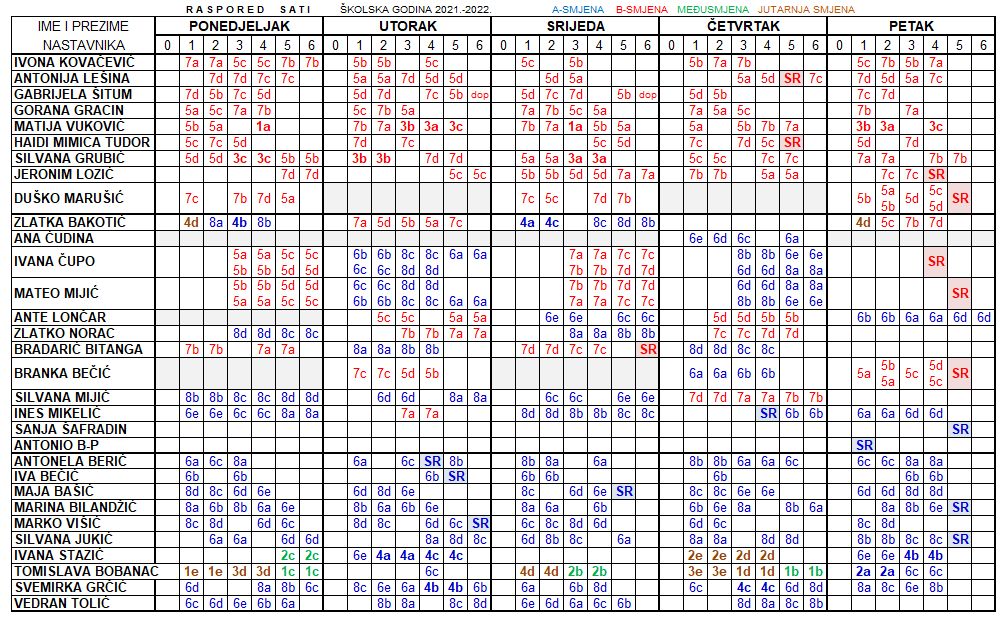 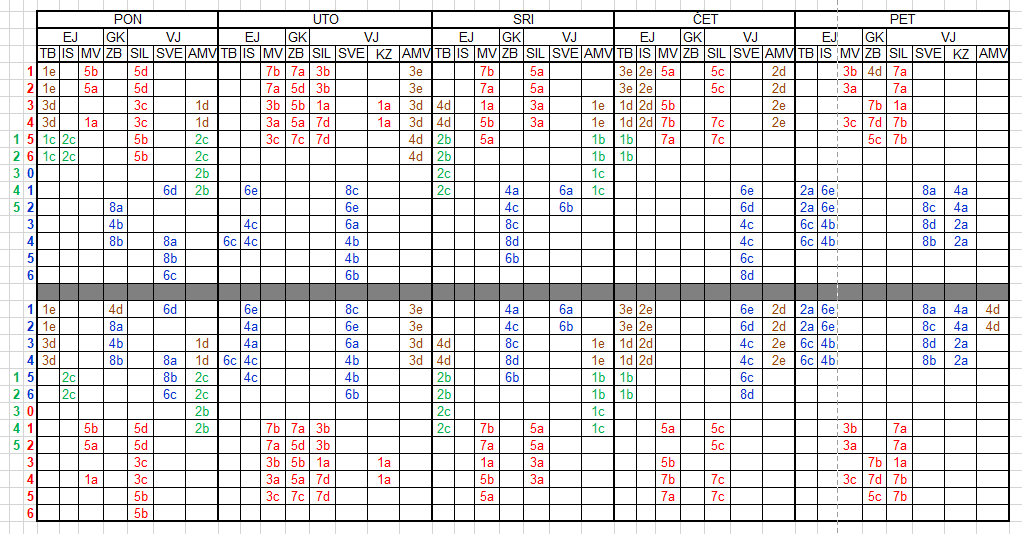 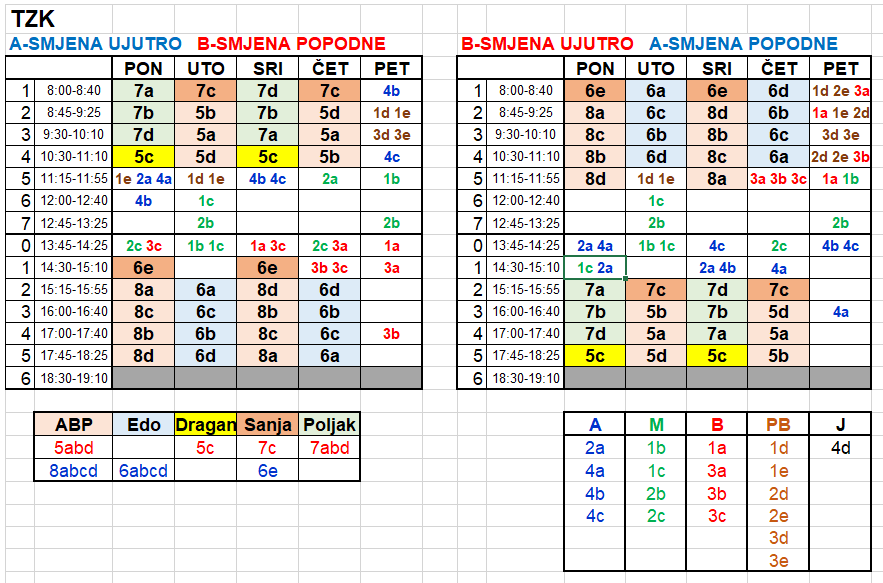 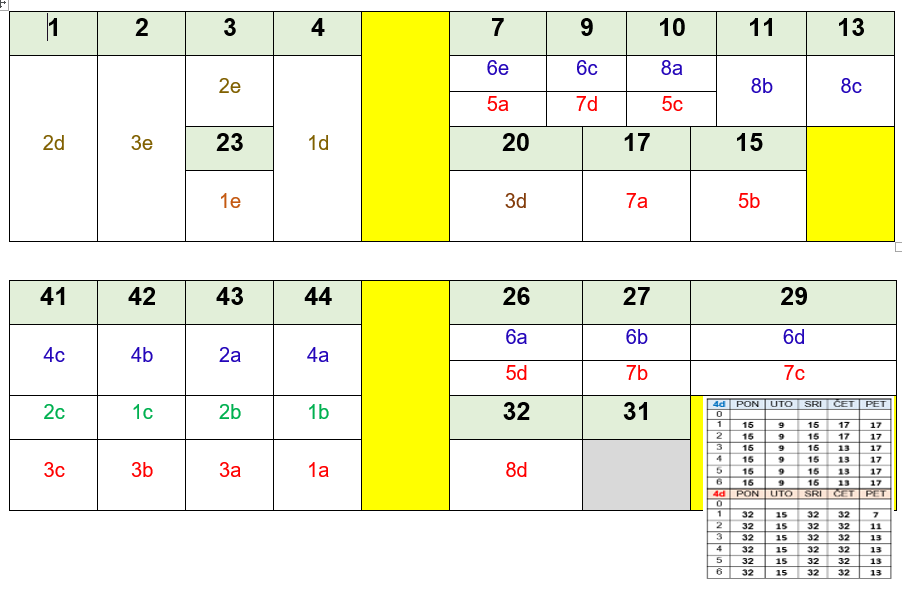 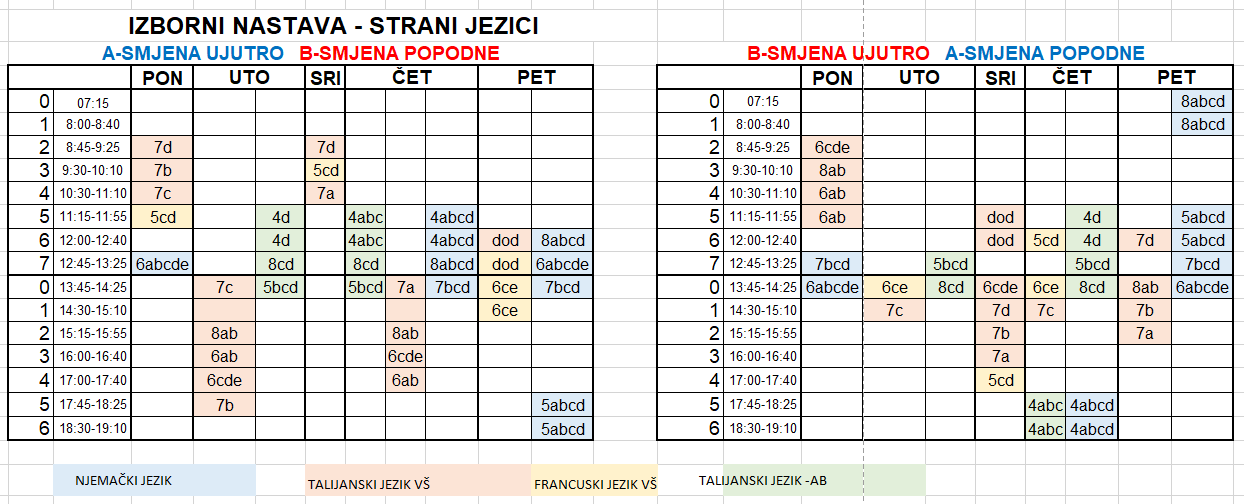 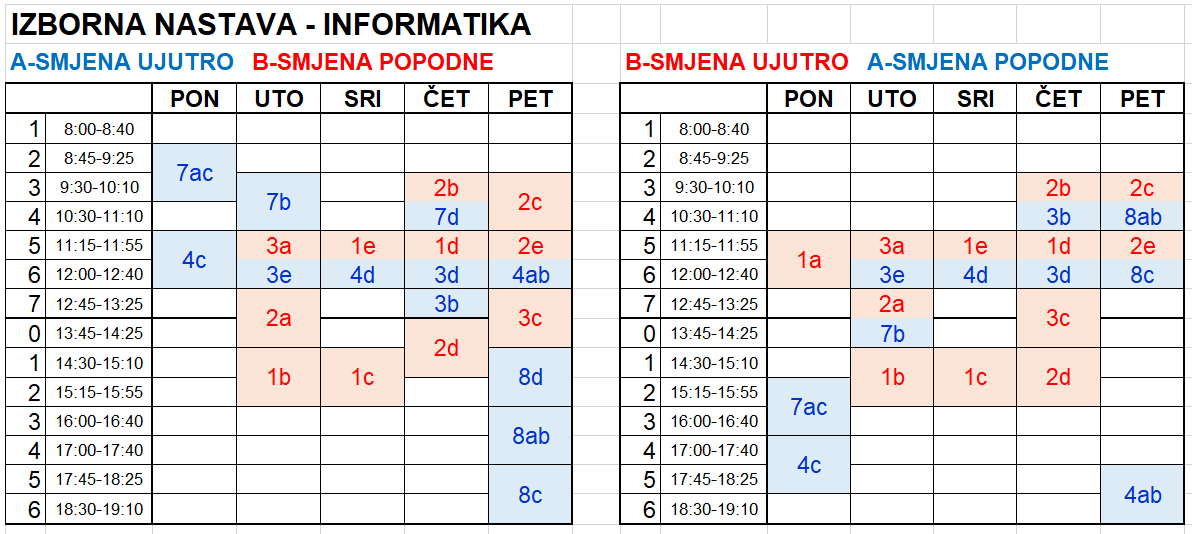 4. GODIŠNJI NASTAVNI PLAN I PROGRAM RADA ŠKOLEGodišnji fond sati nastavnih predmeta po razrednim odjelima Plan terenske i izvanučioničke nastave i jednodnevni izletiRAZREDI2. RAZREDI3. RAZREDI4. RAZREDIPRO5. RAZREDI6. RAZREDI7. RAZREDI8. RAZREDI*Realizacija navedenog u ovom poglavlju ovisit će o stanju pandemije uzrokovanom COVID-19, odnosno o situaciji oblika nastave A, B ili C modela.Plan izborne nastave u školi4.4	Rad po prilagođenim programimaU našoj školi je ukupno 11 učenika koji se školuju po čl.6 st 5 Pravilnika o osnovnoškolskom i srednjoškolskom odgoju i obrazovanju učenika s teškoćama u razvoju – redoviti program uz prilagodbu sadržaja i individualizirane postupke u radu. Uz navedene u našoj školi školuje se 28 učenika po individualiziranom pristupu, čl.5 st.4.POSEBNA ODGOJNO-OBRAZOVNA SKUPINA - (PRO)Čl. 8  Pravilnika o osnovnoškolskom i srednjoškolskom odgoju i obrazovanju učenika s teškoćama u razvoju – ukupno sedam (7) učenika se školuje u ovom razrednom odjelu po posebnom programu. Svi učenici se školuju po čl.8 st.5 – djelomična integracija.Voditelj skupine: Ljiljana Pavić, prof. rehabilitatorNastava u kućiOvakav oblik nije bilo potrebno organizirati.Dopunska nastava4.7	DODATNA NASTAVA4.8	Plan izvannastavnih aktivnosti, učeničkih družina i sekcija4.9	Uključenost učenika u izvanškolske aktivnostiPLAN ORGANIZIRANJA KULTURNIH DJELATNOSTI ŠKOLE5.1	Profesionalno informiranje i usmjeravanjePlan profesionalnog informiranja i usmjeravanja6.	PLAN BRIGE ŠKOLE ZA ZDRAVSTVENO-SOCIJALNU I EKOLOŠKU ZAŠTITU UČENIKAU izradi školskog preventivnog programa i njegovoj izvedbi želimo staviti naglasak na promicanje unaprjeđivanja zdravog stila života svih aktera u odgojno-obrazovnom procesu s posebnom skrbi i brigom za našu djecu.Djeca su neprekidno izložena raznim utjecajima iz okoline. Neki djeluju na njih pozitivno, neki negativno pa govorimo o zaštitnim (štite pojedinca od štetnih utjecaja) i rizičnim čimbenicima (utjecaji koji ih „ranjavaju“ i čine lakim metama za razvoj nepoželjnih oblika ponašanja). Rizični čimbenici se nalaze u svim socijalnim sustavima koji okružuju dijete: obitelj, škola, grupa vršnjaka. Škola je, nakon obitelji, najvažniji sustav koji na dijete djeluje obrazovno i odgojno te ima mogućnost ispraviti ili umanjiti negativne utjecaje okoline. Cilj svakog preventivnog programa je jačanje zaštitnih, a smanjivanje rizičnih čimbenika i na taj način osnaživanje djeteta da se lakše suočava sa izazovima društva i odabire poželjne oblike ponašanja. „Preventivni programi za djecu u osnovnoj školi trebaju imati za cilj povećanje znanja, socijalnog i emocionalnog učenja, te otkrivanje rizičnih čimbenika za konzumiranje droge kao što su rana agresivnost, loše znanje i školski neuspjeh. Edukacija za djecu u osnovnim školama treba biti usmjerena na samokontrolu, emocionalnu svjesnost, komunikaciju, rješavanje problema u odnosima s drugim ljudima te podupiranje i razvijanje vještina i znanja.“ (Nacionalni program prevencije ovisnosti za djecu i mlade u odgojno-obrazovnom sustavu, te djecu i mlade u sustavu socijalne skrbi)Zdravstvena zaštita školske djece6.1	ŠKOLSKI PROGRAM PREVENCIJE OVISNOSTIPrevencija ovisnosti je vrsta odgoja za zdravo i nerizično ponašanje, a odgoj je proces koji traje cijelo školovanje“ (prof.dr.sc. Slavko Sakoman: Školski programi prevencije ovisnosti).CILJEVI:Razvijati samopoštovanje i socijalne vještine kod učenika. Poboljšati kvalitetu života djece i mladih i motivirati ih za odabir zdravih načina življenja u zajednici. Poboljšati razinu znanja kod djece, mladih i njihovih roditelja o štetnosti raznih oblika ovisnosti u svrhu dobivanja podataka o posljedicama uporabe sredstava ovisnosti.  Poticati aktivno uključivanje svih sudionika školskih preventivnih programa u borbu protiv ovisnosti. Povećati pozornost nad aktivnostima učenika u školskom okruženju kako bi se smanjila razina dostupnosti sredstvima ovisnosti.Nositelj preventivnog programa: pedagogSudionici preventivnog programa: Ravnatelj, socijalni pedagog, pedagog, učitelji, učenici 5.-8. razreda, roditelji.Vrijeme realizacije: Tijekom cijele školske godine6.2	Program prevencije nasiljaU sklopu rada na prevenciji nasilja nastavljamo s radom na održavanju uspostavljenih vrijednosti i aktivnosti usmjerenih na sprječavanje i reagiranje na vršnjačko nasilje i zlostavljanje.Nositelj preventivnog programa: PedagogSudionici preventivnog programa: Ravnatelj, socijalni pedagog, učitelji, učenici, roditelji.Vrijeme realizacije: Tijekom cijele školske godine6.2.1	PREVENCIJA ZLOSTAVLJANJA DJECE, PREVENCIJA SEKSUALNOG ZLOSTAVLJANJA DJECE 7. PODATCI O RADNIM ZADUŽENJIMA DJELATNIKA ŠKOLE7.1	Godišnje zaduženje odgojno-obrazovnih djelatnika U ŠK.GOD. 2021./2022.7.2	Podatci o učiteljima pripravnicima i stažistima volonterima8.		PLANOVI STRUČNOG USAVRŠAVANJA PLAN I PROGRAM RADA STRUČNIH ORGANA, STRUČNIH SURADNIKA I ORGANA UPRAVLJANJA9.1	Plan i program rada učiteljskog vijeća, razrednih vijeća, razrednika i knjižnice9.1.1	Plan rada Učiteljskog vijeća9.1.2	Plan rada razrednika9.1.3	Plan rada razrednih vijeća9.1.4	Plan rada knjižniceRADNO VRIJEME KNJIŽNICE9.2	Plan i program rada Vijeća roditelja Napomena:	Plan rada Vijeća roditelja će se dopunjavati tijekom školske godine u odnosu na aktualnu tekuću problematiku.Plan i program rada Školskog odbora9.4	Plan i program rada ravnatelja9.5	Plan i program rada stručnih suradnika9.5.1	Plan i program rada socijalnog pedagoga9.5.2		Plan i program rada pedagoga* Plan rada pedagoginje ovisit će o epidemiološkoj situaciji i modelu rada i utoliko podliježe prilagodbama i promjenama , poglavito u načinu i metodama rada.Radno vrijeme: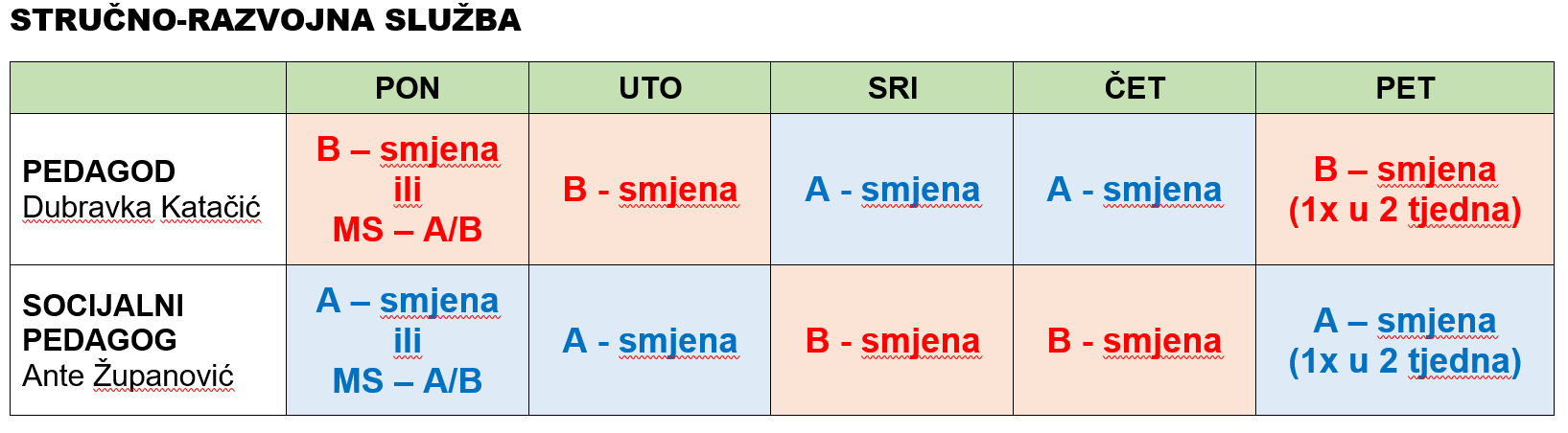 9.6	Plan i program rada tajnika i administrativno-tehničke 	službe9.6.1		Plan rada tajnika školePoslovi koji se rade svakodnevno i kontinuirano tijekom cijele kalendarske godine i ponavljaju se u planiranom razdoblju:normativno-pravni poslovi: izrada normativnih akata, ugovora, rješenja i odluka, praćenje zakonskih i podzakonskih akata i ažurno usklađivanje općih akata s istima,kadrovski poslovi: poslovi vezani za zasnivanje i prestanak radnog odnosa, vođenje evidencije radnika, prijave i odjave radnika, izrada odluka o korištenju godišnjeg odmora radnika i vođenje kontrole o navedenom,opći i administrativno-analitički poslovi: rad sa strankama, surađivanje s tijelima škole te s nadležnim ministarstvima, upravnim odjelom za prosvjetu, kulturu, tehničku kulturu i sport, suradnja sa učiteljima, stručnim suradnicima, voditeljem računovodstva i ravnateljem…ostali poslovivođenje evidencije o radnom vremenu administrativno-tehničkih i pomoćnih radnika,izdavanje javnih isprava, potvrda o upisu učenika u školu, potvrde zaposlenicima škole, izdavanje duplikata svjedodžbi…obavljanje poslova vezanih uz unos podataka o radnicima Registar zaposlenih u javnim službama (COP),vođenje urudžbenog zapisnika, čuvanje matičnih knjiga učenika,primanje, razvrstavanje, urudžbiranje i otprema pošte, stručno usavršavanje, prisustvovanje aktivima tajnika,ostali poslovi koji se ne mogu predvidjeti, a pojavljuju se tijekom godine.9.6.2		Plan rada školskog majstora (2 izvršitelja)9.6.3		Plan rada spremačica (7 izvršitelja)9.6.4		Plan rada računovođePoslovi koji se rade svakodnevno i kontinuirano i ponavljaju se u planiranom razdoblju, te se odnose na razdoblje od IX.mjeseca do VIII.mjeseca sljedeće godine:Svakodnevno praćenje poslovnih i financijskih događajaSuradnja sa službom Fine i Porezne upraveIzrada statističkih podataka u svezi s plaćom djelatnikaPraćenje propisa vezanih uz financijsko poslovanje i sudjelovanje na seminarima i stručnim aktivimaMjesečno slanje izvještaja vezanih rokovimaAdministrativni poslovi po potrebi ravnateljaNapomena:Korištenje godišnjeg odmora u razdoblju od 1.kolovoza do 30.kolovoza, prema dogovoru s ravnateljem (a s povremenim prekidima zbog obavljanja poslova vezanih rokovima), te ostatak godišnjeg odmora tijekom godine po dogovoru s ravnateljem. Radno vrijeme tajnika i računovođe:			7:00 – 15:00Radno vrijeme spremačica i školskog majstora:	6:30 – 14:30							13:00 – 21:00							(po potrebi i subotom)Radno vrijeme kuharica;				6:00 – 14:00Radno vrijeme ravnatelja:				7:30 – 15:30							(poslije podne po potrebi)9.7 	Plan i program rada Vijeća učenikaVijeće učenika čine predstavnici učenika svakog razrednog odjela.Cilj rada Vijeća učenika je sudjelovanje izabranih učenika u odgojno-obrazovnom radu Škole i razmatranju pitanja značajnih za rad Škole, razvijanje prava učenika, slobode i suodgovornosti u odgojno-obrazovnom procesu, te poticanje svih oblika učeničke kreativnosti i izražavanja.Školski odbor, Razredno vijeće i Vijeće učitelja dužni su pozvati predstavnika Vijeća učenika na sjednicu na kojoj se raspravlja o pravima i obvezama učenika bez prava odlučivanja.Rad Vijeća učenika obuhvaća:skrb o ponašanju učenika u školskim prostorima sukladno Pravilniku o kućnom redu Školesudjelovanje u planiranju i organiziranju izvannastavnih aktivnosti i kulturnih zbivanja u  Školirazličite oblike pomoći učenicimaskrb o kulturi življenja i rada u Školidruge savjetodavne aktivnosti u svezi ostvarivanja ciljeva odgojno-obrazovnog procesa.sudjelovanje u radu i u projektima Dječjeg gradskog vijeća Splita i Vijeća učenika žup.PROGRAM AKTIVNOSTI U ŠK. GODINI 2021./2022.*U ovoj školskoj godini rad vijeća učenika u određenoj mjeri će se izmijeniti u odnosu na planirane mjesečne aktivnosti. Zbog poštivanja epidemioloških mjera uzrokovanih virusom Covid-19, planirani rad vijeća učenika pedagoginja će provodit uz mali broj sastanaka (1- 4), organiziranih virtualno s dijelom učenika viših razreda (preko Zoom-a i sl.). U dogovoru s učiteljima izvješće i materijale proslijedit ću elektronskim putem razrednicima kako bi ih oni proslijedili učenicima (poglavito nižih razreda). U dogovoru s članovima vijeća učenika i roditeljima, moguća provedba online radionica.Peadgoginja Katačić vodi e-twinning projekt Vijeće učenika na međunarodnoj razini u kojem sudjeluje naše vijeće.UČENIČKO VIJEĆE OŠ „RAVNE NJIVE-NESLANOVAC” ČINE:PREDSJEDNIK: Koordinator Vijeća učenika: pedagoginja Dubravka KatačićOSNIVANJE VIJEĆA UČENIKA ŠKOLE:izabrati jednog predstavnika/cu iz svakog razrednog odjela;na zajedničkom sastanku izabrati Predsjedništvodogovoriti mjesečne sastanke /* ili u skladu s mjerama zaštite od Covidapedagoginja upoznaje učenike s radom i ulogom vijeća učenikaučenici- predstavnici s istim upoznaju svoje kolege iz razredapedagoginja upoznaje učitelje s radom vijećaIZRADA PLANA I PROGRAMA RADA VIJEĆA UČENIKApedagoginja, uz pomoć ravnatelja i svih učitelja,u suradnji s učenicima vijećnicimana mjesečnim sastancima/* ili u skladu s mjerama zaštite od Covida 1-4 virtualna sastanka ) (Aktivnosti predviđene e-twinning projektom, Dječja prava, Nasilje preko Interneta, projekt školski Tinel, Odgoj za volonterstvo )suradnja s drugim učenicimasuradnja s roditeljimasuradnja s DGV Splita i Županijskim VU-omKOORDINACIJA PREKO PEDAGOGINJEUključivanje u djelovanja škole u sklopu ŠPP-a i svakodnevnom odgojno-obrazovnom radu (rad na boljoj psihosocijalnoj klimi, jačati pozitivno školsko ozračje, organiziranje i sudjelovanje u humanitarnim projektima, pomoć učenicima koji imaju poteškoće u učenju, rad na projektima, volonterski rad)Uključivanje u rad na školskim i projektima DGV Splita i ŽVU-a.Uključivanje Vijeća učenika u Školsku mrežu10.	PLAN I PROGRAM INVESTICIJA, INVESTICIJSKOG I 	TEKUĆEG ODRŽAVANJAS obzirom na povećani broj djece u proteklih nekoliko godina planira se dogradnja kata iznad trakta razredne nastave, kako bi djeca koja pohađaju nastavu u produženom boravku nesmetano mogla imati svoj prostor u školi.OPĆI PODATCIOPISNaziv školeOŠ Ravne njive - NeslanovacŠifra škole17-126-016OIB32187511702AdresaSarajevska 30, 21000 SplitKotarRavne njive - NeslanovacŽupanijaSplitsko-dalmatinskaTelefon021/367-963Telefaks021/456-534e-mailured@os-ravnenjiveneslanovac-st.skole.hrŽiro račun2360000-1101352251 Zg-bankaBroj odjela Razredna nastava: 19Predmetna nastava: 17Ukupno: 36+1 PRO (posebno razredno odjeljenje) Broj učenikaRazredna nastava:  400Predmetna nastava: 378PRO: 7Ukupno:  785Broj učiteljaRazredna nastava: 25Predmetna nastava: 42Učitelj u posebnoj odgojno-obrazovnoj grupi: 1Ukupno: 68Broj stručnih suradnika:3Broj zaposlenihUčitelj: 68Stručni suradnici: 3Administrativno-tehničko osoblje: 14Ravnatelj: 1Ukupno: 86Djelatnost školeOdgoj i osnovno obrazovanjePodatci o upisu u sudski registarTt-05/2617-4Predsjednik Vijeća roditeljaKristina Nuić PrkaPredsjednik Školskog odboraAntonela Berić, prof.Ravnatelj školeMiljenko Bitanga, prof.NAZIV POVRŠINA(zelene,igrališta,vrt...)VELIČINAu m2OCJENASTANJA1. Igralište1400odlično2. Školski vrt400odlično3. Dvorana za TZK990odličnoNAZIV POVRŠINE KOJU SE PLANIRA UREDITIVELIČINA U m21. Prostor ispred škole (jugoistočni dio) - sadnja stabala3502. Prostor ispred škole (razredna nastava) - asfaltiranje600Red.br.Ime i prezimeStruka(predmet koji predaje)Stupanj šk. spremeDubravka Jurčevićučiteljica RN3. razredVIIVIIZdravka Alujevićučiteljica RN3. razredVIIVIIKatarina Perlainučiteljica RN3. razredVIVIDaniela Gudeljučiteljica RN3. razredVIVIMarina Rozićučiteljica RN3. razredVIVIBranka Grčićučiteljica RN4. razredVIVIJelena Višićučiteljica RN4. razredVIIVIIIvana Matulović-Marinovićučiteljica RN4. razredVII VII Ana Džajaučiteljica PB4. razredVIIVIISnježana Gotovacučiteljica RN1. razredVIIVIIHilda Andrićučiteljica RN1. razredVIIVIIIvana Protrkaučiteljica RN1. razredVIIVIIAnita Jukićučiteljica RN1. razredVIVIVilma Rađaučiteljica RN2. razredVIIVIISanja Pavlinovićučiteljica PB RN2.razredVIIVIIMila Dodigučiteljica RN2. razredVIIVIISanja Krmekučiteljica u RN2. razredVIIVIIDijana Gracinučiteljica RN2. razredVIVIAndrea Rilovučiteljica PB RN3. razredVIIVIISlavenka Perićučiteljica PB RN1. razredVIIVIIIvna Perkušić Orduljučiteljica RN1. razredVIIVIISanja Šolić učiteljica RN2. razredVIIVIIVana Nikolićučiteljica PB RN2. razredVIIVIIVedrana Mandićučiteljica PB RN1. razredVIIVIIMarija Dedićučiteljica PB RN3. razredVIIVIIRed.br.Ime i prezimeStruka(predmet koji predaje)Stupanj šk. spremeAntonela Berićuč. hrvatskog jezikaVIIVIIIvana Stazićuč. hrvatskog i engleskog j.VIIVIIIvona Kovačevićuč. hrvatskog jezikaVIIVIIMaja Bašićuč. hrvatskog jezikaVIIVIIIva Bečićuč. hrvatskog i engleskog j.VIIVIIAntonija Lešinauč.hrvatskog jezikaVIIVIITomislava Bobanac Jurinuč. engleskog jezikaVIIVIIMatija Vuković uč. engleskog jezikaVIIVIISilvana Jukićuč. engleskog jezikaVIIVIIHaidi Mimica Tudor uč. engleskog jezikaVIIVIIGorana Gracinuč.matematikeVIIVIIMarina Bilandžićuč.matematikeVIIVIIMarko Višićuč. matematikeVIIVIIGabrijela Šitumuč. matematikeVIIVIIZlatko Noracuč. fizike i informatikeVIIVIIMateo Mijićuč. teh. kulture i informatikeVIIVIIAnte Lončaruč. informatikeVIIVIIIvan Kalinićuč. informatikeVIIVIIKatica Kunjašićuč.informatikeVIIVIIIvana Čupouč. likovne kultureVIIVIISilvana Mijićuč. biologijeVIIVIIGabrijela Bradarić Bitangauč. prirode i kemijeVIIVIIBranka Bečićuč. prirodeVIIVIIDuško Marušićuč. geografijeVIIVIIInes Mikelićuč. geografijeVIIVIIVedran Tolićuč. povijestiVIVIJeronim Lozićuč. povijestiVIIVIIZlatka Bakotićuč. glazbene kultureVIIVIIAna Čudinauč. glazbene kultureVIIVIIEdo Trivkovićuč. TZKVIIVIIAntonio Bilić- Pavlinovićuč. TZKVIIVIIDragan Jelenićuč. TZKVIIVIIJere Poljakuč. TZKVIIVIISanja Šafradinuč. TZKVIIVIISilvana GrubićvjeroučiteljVIIVIISvemirka GrčićvjeroučiteljVIIVIIAntonija Matković VuinvjeroučiteljVIIVIIKatarina ZecvjeroučiteljVIIVIIVedrana Šitićuč.talijanskog i francuskog j.VIIVIIAna Brajevićuč.talijanskog jezikaVIIVIIKatarina Novogradecuč.njemačkog jezikaVIIVIIKeti Milardovićuč.španjolskog jezikaVIIVIILjiljana Pavićprof.defektolog-rehabilitatorVIIVIIIme i prezimeStrukaStupanj školske spreme Radno  mjestoMiljenko Bitangaprofesor PTOVIIravnateljDubravka Katačićprofesor  pedagogije i engleskog j.VIIpedagogAnte Županovićdefektolog- socijalni pedagogVIIsocijalni pedagogAna Bonačidipl. knjižničarVIIknjižničarLjiljana Pavićprof.defektolog - rehabilitatorVIIIme i prezimeRadno mjestoStupanj školske spremeAndrea PiplicatajnicaVSSJolanda Maleš računovođaVSSšk. majstorJosip Šundovšk. majstorKVSilvija TolićkuharicaSSSDragica AntunovićkuharicaSSSMilica ElezspremačicaKVMarija DuranspremačicaPKVNediljka ŠundovspremačicaPKVJelena BainspremačicaSSSIvka KundidspremačicaPKVSilvana MaretićspremačicaNKVAnita KovačspremačicaSSSSilvana ŠemanspremačicaSSSRazBrojBrojOdjDar.TURPrehranaPrehranaPrehranaPutnikaPutnikaPutnikaRazrednikRazUčeŽOdjDar.TURDoruMa3-56-1011+Razrednik1.a27125H. Andrić1.b15115S. Gotovac1.c19125I. Protrka1.d25115252525A. Jukić1.e1465141414I.Perkušić Ordulj∑100523939392.a22115M. Dodig2.b17105V. Rađa2.c1795D. Gracin2.d30185303030S. Krmek2.e26155262626S. Šolić∑112635656563.a1775M. Rozić3.b2295D. Jurčević3.c2185K. Perlain3.d20105202020Z.Alujević3.e207202020D. Gudelj∑100414040404.a21104B. Grčić4.b21124J. Višić4.c19104I.M. Marinović4.d28124A. Džaja∑8944∑40120018135 135 135 5.a1784J. Lozić5.b22134I. Čupo5.c25144H.M. Tudor5.d2164A. Lešina∑85416.a22105A. Berić6.b22115 I. Bečić6.c23125I. Mikelić6.d15125M. Bašić6.e167S. Šafradin∑99427.a24104M. Mijić7.b26114G. Bitanga7.c26124B. Bečić7.d26124D. Marušić∑102458.a27154S. Jukić 8.b25154M. Bilandžić8.c23124M. Višić8.d17104A.Bilić-Pavlinović∑9252∑37818017PRO721Lj. Pavić∑78638237135135135   ObrazovnoBroj danaBroj danaBlagdani NadnevciRazdobljeMjesec radninastavni  i neradni obilježavanjaDaniblagdana	I.IX.22198	I.X.212110Od 6.9.2021. – 23.12.2021.XI201710Svi svetiDan sjećanjaXII23178Božićni blagdani1. zimski odmorI.201611Nova godinaSv.tri kralja1. zimski odmorII.II.201582. zimski odmorIII.23238IV.201410Proljetni odmorUskrsOd 10.1.2022. – 21.6.2022.V.201911Prvi svibanjSv. DujeDan školeVI.201410TijelovoDan antifaž. Dan državnostiVII.21/10VIII.21/10Dan domovinske zahvalnostiVelika gospaUKUPNO269175114RazHRVLIKGLAENGMATPRIBIOKEMFIZPOVZEMTEHTZKSVEGA1.a175353570140701056301.b175353570140701056301.c175353570140701056301.d175353570140701056301.e17535357014070105630∑87517517535070035052531502.a175353570140701056302.b175353570140701056302.c175353570140701056302.d175353570140701056302.e17535357014070105630∑87517517535070035052531503.a175353570140701056303.b175353570140701056303.c175353570140701056303.d175353570140701056303.e17535357014070105630∑87517517535070035052531504.a175353570140105706304.b175353570140105706304.c175353570140105706304.d17535357014010570630∑70014014028056042028025201.-4.33256656651330266014701855119705.a175353510514052,57052,535707705.b175353510514052,57052,535707705.c175353510514052,57052,535707705.d175353510514052,57052,53570770∑70014014042056021028021014028030806.a175353510514070707035708056.b175353510514070707035708056.c175353510514070707035708056.d175353510514070707035708056.e17535351051407070703570805∑87517517553070035035035017535040257.a1403535105140707070707035709107.b1403535105140707070707035709107.c1403535105140707070707035709107.d140353510514070707070703570910∑56014014042056028028028028028014028036408.a1403535105140707070707035709108.b1403535105140707070707035709108.c1403535105140707070707035709108.d140353510514070707070703570910∑56014014042056028028028028028014028036405.-8.269559559517902380560560560560119011205951190143851.-8.60201260126031205040203056056056011901120595304526355VREMENIKNAZIV AKTIVNOSTICILJNAČIN REALIZACIJENOSITELJIlistopadDani kruhaUpoznati razvojni put od posijanog zrna pšenice do kruha koji jedemo. Razvijati osjećaj zahvalnosti za plodove žetve. Poticati zdrave prehrambene navike.Zajedničko blagovanje proizvoda od brašna. Radionica,  posjet Solinu (Mlinica), posjet pekari.Učiteljice, učenicitijekom školske godinePosjet kazalištu i kinuUpoznati kazalište: pozornica, gledalište, gledatelji, glumci. Razvijati i poticati kuturu ponašanja u kazalištu i kinu. Stvaranje zanimanja i potrebe za sadržajima medijske kulture.Posjet kazalištu i kinuUčiteljice i učenicitijekom školske godinePosjet knjižnici Upoznati  knjižnicu i rad knjižnice. Razviti čitateljske interese. Posjetiti knjižnicuUčiteljice, pedagoginja, učenici, knjižničarka tijekom školske godineZaštita okoliša i održivi razvoj
Odgovorno se ponašati prema okolišu. Razvrstati otpad i odložiti ga u posebne spremnike u blizini škole. Štednja vode i struje. Učiteljice i učenicitijekom školske godineUčenik u prometuRazviti prometnu kulturu.Prijelaz preko prometnica i raskrižjaUčiteljice i učenicitijekom školske godineGodišnja dobaUočiti obilježja godišnjih doba.Šetnja oko škole, odlazak autobusom u priroduUčiteljice i učenici tijekom školske godineMoj grad Upoznati kulturno-povijesne znamenitosti grada u kojem živimo.Šetnja gradom, posjet ustanovama, igra u prirodiUčiteljice i učenici tijekom školske godineSudoku Upoznavanje s formom sudoku.Sudjelovanje na radionici i  natjecanjuUčiteljice,pedagoginja i učenici, suradnici drugo polugodištePoludnevni izletUočiti i spoznati osnovna obilježja vlastitog zavičaja Prema dogovoru.Učiteljice i učeniciVREMENIKNAZIV AKTIVNOSTICILJNAČIN REALIZACIJENOSITELJIlistopadDani kruhaUpoznati razvojni put od posijanog zrna pšenice do kruha koji jedemo. Razvijati osjećaj zahvalnosti za plodove žetve. Poticati zdrave prehrambene navike.Zajedničko blagovanje proizvoda od brašna. Radionica, posjet Solinu (Mlinica), posjet pekariUčiteljice, učenicitijekom školske godinePosjet muzejimaUsvojiti kulturu ponašanja u kulturnim ustanovama.Upoznati kulturno-povijesnu osobitost svog zavičaja.Posjet muzejimaUčiteljice i učenici, kustositijekom školske godineMoje mjesto Upoznati značajne građevine i snalaziti se prema kućnom broju.Šetnja kotarom, šetnja gradom, posjet ustanovama, radioniceUčiteljice i učenicitijekom školske godineGodišnja dobaUočiti obilježja godišnjih doba.Šetnja oko škole, odlazak autobusom u priroduUčiteljice i učenici tijekom školske godinePosjet mjesnoj knjižnici Upoznati knjižnicu i rad knjižnice.Posjet knjižniciUčiteljice i učenici, knjižničarkatijekom školske godinePosjet kazalištu i kinuStvaranje zanimanja i potrebe za sadržajima medijske kulture.Posjet kazalištu i kinuUčiteljice i učenicitijekom školske godinePrometUpoznati se s prometnim pravilima i prometnom kulturomŠetnja prometnicama, vožnja prometnim sredstvima i posjet kolodvorima i lukamaUčiteljice i učenicitijekom školske godineZaštita okoliša i održivi razvoj
Odgovorno se ponašati prema okolišu. Razvrstati otpad i odložiti ga u posebne spremnike u blizini škole. Štednja vode i struje. Učiteljice i učenicitijekom školske godinePišemo razglednicu i pismoRazvijati kulturu pisanja pisama i razglednica.Pisanje razglednice/pisma i posjet poštanskom ureduUčiteljice i učenicitijekom školske godineSudoku Upoznavanje s formom sudokuSudjelovanje na radionici i  natjecanjuUčiteljice,pedagoginja i učenici, suradnici drugo polugodišteJednodnevni izletUočiti i spoznati osnovna obilježja vlastitog zavičaja.Odlazak na izletUčiteljice i učeniciVREMENIKNAZIV AKTIVNOSTICILJNAČIN REALIZACIJENOSITELJIlistopadDani kruhaUpoznati razvojni put od posijanog zrna pšenice do kruha koji jedemo. Razvijati osjećaj zahvalnosti za plodove žetve. Poticati zdrave prehrambene navike.Zajedničko blagovanje proizvoda od brašna. Radionica,  posjet Solinu (Mlinica), posjet pekari.Učiteljice, učenicitijekom školske godineZvjezdano selo MosorOrijentirati se u neposrednom okružju, upoznati osnove astronomije.Posjet izvoru rijeke Žrnovnice, obilazak izvora Mali Dibić te razgledavanje špilje. Predavanje iz astronomije. Igre na sportskim terenima.Učiteljice, učenici, djelatnici Zvjezdanog sela Mosortijekom školske godinePosjet kazalištu i kinuPoticati učenike na gledanje  kazališnih i kino predstava.Posjet kazalištu i kinuUčiteljice i učenicitijekom školske godinePosjet muzejimaLovci na blago splitskih muzejaUsvojiti kulturu ponašanja u kulturnim ustanovama.Upoznati kulturno-povijesnu osobitost svog zavičaja.Posjet muzejimaUčiteljice i učenici, kustositijekom školske godineMoje mjesto Upoznati značajne građevine i snalaziti se prema kućnom broju.Šetnja kotarom, šetnja gradom, posjet ustanovama, radioniceUčiteljice i učenicitijekom školske godineDioklecijanova škrinjicaUpoznati značajne ustanove i spomenike.Šetnja gradomPedagoginja (koordinator),učiteljice i učenicitijekom školske godineŠkolski prometni poligonPrimjena stečenih znanja iz prometne kulture i propisa.Posjet školskom prometnom poligonuUčiteljice i učenici, Autoklub Splittijekom školske godineKad se male ruke složeSudjelovati u humanitarnim i volonterskim aktivnostima.Sudjelovati u humanitarnim i volonterskim aktivnostimaUčiteljice i učenicitijekom školske godineMjesec hrvatske knjige, kulturna baština, glagoljicaUpoznati i naučiti osnovno o kulturnoj baštini, o glagoljici, slovima i pismu.Terenska nastava, posjet knjižniciUčiteljice i učenici, djelatnici knjižnicetijekom školske godineFestival matematikeProdubljivanje matematičkog znanja i sposobnosti učenika.Radionica, predavanje, izložba i jednodnevno natjecanjeUčiteljice i učenicitijekom školske godineZaštita okoliša i održivi razvoj
Odgovorno se ponašati prema okolišu. Razvrstati otpad i odložiti ga u posebne spremnike u blizini škole. Štednja vode i struje. Učiteljice i učenicitijekom školske godineSudoku Upoznavanje s formom sudoku.Sudjelovanje na radionici i  natjecanjuUčiteljice,pedagoginja i učenici, suradnici svibanjJednodnevni letUočiti i spoznati osnovna obilježja vlastitog zavičajaOdlazak na izletUčiteljice i učenici VREMENIKNAZIV AKTIVNOSTICILJNAČIN REALIZACIJENOSITELJIlistopadDani kruhaUpoznati razvojni put od posijanog zrna pšenice do kruha koji jedemo. Razvijati osjećaj zahvalnosti za plodove žetve. Poticati zdrave prehrambene navike.Zajedničko blagovanje proizvoda od brašna, radionica,  posjet Solinu (Mlinica), posjet pekari.Učiteljice, učenicitijekom školske godinePosjet kazalištu i kinuUpoznati kazalište i kino. Razvijati i poticati  kulturu ponašanja u kazalištu i kinu. Razlikovati glavne i sporedne likove, filmsku priču. Uočiti redosljed događaja, istraživati mišljenje i uočiti poruku.Posjet kinu i kazalištuUčiteljice i učenicitijekom školske godinePosjet knjižnici Upoznati mjesnu knjižnicu, rječnik i pravopisPosjet knjižniciUčiteljice i učenici, knjižničarkatijekom školske godinePosjet muzejimaUsvojiti kulturu ponašanja u kulturnim ustanovama.Upoznati kulturno-povijesnu osobitost svog zavičaja.Posjet muzejimaUčiteljice i učenici uz pratnju vodičatijekom školske godineBlago našeg MarjanaUpoznati Marjan, lokalna obilježja Šetnja MarjanomPedagoginja (koordinator),učiteljice i učenicitijekom školske godinePišemo razglednicu i pismoRazvijati kulturu pisanja pisama i razglednica.Pisanje razglednice/pisma i posjet poštanskom ureduUčiteljice i učenicitijekom školske godineŠkolski prometni poligonPrimjena stečenih znanja iz prometne kulture i propisa.Posjet školskom prometnom poligonuAutoklub Splittijekom školske godineMoja domovinaUočiti posebnosti vlastite domovine, podneblje, biljke i žitotinje, vode, životne zajednice, kulturne ustanove, muzeje, gospodarstva, promet, djelatnosti ljudi, prošlostPromatranje domovine, podneblja, voda, životnih zajednica, posjet ustanovama, muzejima, radioniceUčiteljice i učenicitijekom školske godineFestival matematikeProdubljivanje matematičkog znanja i sposobnosti učenika.Radionica, predavanje, izložba i jednodnevno natjecanjeUčiteljice i učenicitijekom školske godineRuka za naše prijateljeSudjelovati u humanitarnim i volonterskim aktivnostima.Kupnja proizvoda namjenjenih socijalnoj samoposluzi. Odnošenje proizvoda u socijalnu samoposlugu.Učiteljice i učenici, suradnicitijekom školske godineSudoku Upoznavanje s formom sudoku.Sudjelovanje na radionici i  natjecanjuUčiteljice i učenici,pedagoginja, suradnici tijekom školske godineJednodnevni izletiUočiti i spoznati osnovna obilježja vlastitog zavičaja.Više jednodnevnih izletaUčiteljice i učeniciVREMENIKNAZIV AKTIVNOSTICILJNAČIN REALIZACIJENositeljitijekom školske godineKazališna / kino predstavaRazvijati i poticati interes i kulturu ponašanja u kazalištu/kinu.Posjet kinu/kazalištuEdukator rehabilitator i učenici tijekom školske godineObilazak školskog kvartaSnalaženja u svom kvartu, supermarketu, pošti, na ulici.Šetnja kvartom u kojem se nalazi zgrada škole i susjednim kvartovimaEdukator rehabilitator i učenici tijekom školske godinePozdrav godišnjim dobimaUočiti promjene u prirodi u razna godišnja doba.Šetnja kvartom, odlazak autobusom u priroduEdukator rehabilitator i učenici tijekom školske godineUčenik u prometuUvježbati pravilne oblike ponašanja u prometu i primijeniti stečena znanja o prometnim pravilima i znakovima.Prelazak prometnica i raskrižja u blizini školeEdukator rehabilitator i učenici tijekom školske godineDani kruha i godišnja doba u zavičajuUpoznati razvojni put od posijanog zrna pšenice do kruha koji jedemo. Uočiti promjene u prirodi.Posjet Žrnovnici (Mlinica), posjet Gašpinoj mliniciEdukator rehabilitator i učenici tijekom školske godineMoj grad Upoznati kulturno-povijesne znamenitosti grada u kojem živimo.Šetnja gradom, posjet ustanovama, igra u prirodiUčiteljice i  učenici 1. razreda i PRO-atijekom školske godineZvjezdano selo MosorOrijentirati se u neposrednom okružju, upoznati osnove astronomijePosjet izvoru rijeke Žrnovnice, obilazak izvora Mali Dibić te razgledavanje špilje. Predavanje iz astronomije. Igre na sportskim terenima.Učiteljice i učenici 3. razreda i PRO-a, te djelatnici Zvjezdanog sela Mosortijekom školske godineŠkolski prometni poligonPrimjena stečenih znanja iz prometne kulture i propisa.Posjet školskom prometnom poligonuAutoklub Splittijekom školske godinePoludnevni izletDani jabukaProširivanje znanja i sposobnosti učenika.Sukladno dogovoru s učiteljima razredne nastaveEdukator rehabilitator i učenici,učitelji tijekom školske godineJednodnevni izletiUočiti i spoznati osnovna obilježja vlastitog zavičaja.više jednodnevnih izletaEdukator rehabilitator i učenici VREMENIKNAZIV AKTIVNOSTICILJNAČIN REALIZACIJENOSITELJItijekom školske godinePosjet kazalištu / kinuUpoznati kazalište/kino – pozornica, gledalište, gledatelji, glumci. Razvijati i poticati interes i kulturu ponašanja u kazalištu/kinuPosjet kazalištu/kinuUčiteljice i učenicitravanj/svibanjTerenska nastava iz matematikePrimjena znanja u stvarnom životu (mjerne jedinice, prebrojavanje, izračunavanje, procjene)Terenski oblik nastave na lokaciji unutar grada SplitaUčitelji matematike i učenicisvibanj/lipanjJednodnevni izletUpoznavanje zavičajaUčenici i učitelji uz pratnju vodiča.VREMENIKNAZIV AKTIVNOSTICILJNAČIN REALIZACIJENOSITELJItijekom školske godineposjet kazalištu / kinuUpoznati kazalište/kino – pozornica, gledalište, gledatelji, glumci. Razvijati i poticati interes i kulturu ponašanja u kazalištu/kinuPosjet kazalištu/kinuUčiteljice i učenicitravanj/svibanjTerenska nastava iz matematikePrimjena znanja u stvarnom životu (mjerne jedinice, prebrojavanje, izračunavanje, procjene)Terenski oblik nastave na lokaciji unutar grada SplitaUčitelji matematike i učeniciožujakterenska nastava Primjena znanja u stvarnom životu (astronomija, geografija, priroda).Terenski oblik nastave na Zvjezdanom selu Mosor.Učitelji i učenici.svibanj/lipanjjednodnevni izletUpoznavanje zavičaja.Odlazak na izlet.Učenici i učitelji uz pratnju.VREMENIKNAZIV AKTIVNOSTICILJNAČIN REALIZACIJENOSITELJItijekom školske godinePosjet kazalištu / kinuUpoznati kazalište/kino – pozornica, gledalište, gledatelji, glumci. Razvijati i poticati interes i kulturu ponašanja u kazalištu/kinuPosjet kazalištu/kinuUčiteljice i učenicisvibanj/lipanjFestival znanostiProširivanje znanja iz kemije na zabavan načinRadionica, predavanje, izložbaUčiteljica kemije i učenicilipanjJednodnevni izletUpoznavanje zavičaja.Učenici i učitelji uz pratnju vodiča.VREMENIKNAZIV AKTIVNOSTICILJNAČIN REALIZACIJENOSITELJItravanjučenička ekskurzijaUpoznavanje zavičajapo dogovoruUčenici i učitelji uz pratnju vodiča.tijekom školske godineposjet kazalištu / kinuUpoznati kazalište/kino – pozornica, gledalište, gledatelji, glumci. Razvijati i poticati interes i kulturu ponašanja u kazalištu/kinuposjet kazalištu/kinuUčiteljice i učenicisvibanjposjet VukovaruUpoznati povijest Grada Heroja, tijek Domovinskoga rata te sačuvati sjećanje na žrtvu Vukovara.organizacija MZO-aRazrednici, učenici, MZOlipanjJednodnevni izletUpoznavanje zavičajaOdabir najprihvatljivije agencijske ponude.Učenici i učitelji uz pratnju vodiča.NazivProgramaRazredBrojučenikaBrojskupinaIzvršiteljiProgramaSatitjednoSatigodišnjeINFORMATIKA1.815Ivan KalinićKatica Kunjašić10350INFORMATIKA2.885Ivan KalinićKatica Kunjašić10350INFORMATIKA3.925Ivan KalinićKatica Kunjašić10350INFORMATIKA4.963Ivan KalinićKatica Kunjašić6210INFORMATIKA7.483Ivan KalinićKatica Kunjašić6210INFORMATIKA8.493Ivan KalinićKatica Kunjašić6210VJERONAUK1.-8.75835Silvana GrubićSvemirka GrčićAntonija Matković VuinKatarina Zec702450TALIJANSKI JEZIK4.111Ana Brajević270TALIJANSKI JEZIK7.152Ana Brajević270TALIJANSKI JEZIK8.232Ana Brajević4140TALIJANSKI  JEZIK5.282Vedrana Šitić4140TALIJANSKI JEZIK6.514Vedrana Šitić8280TALIJANSKI JEZIK7.132Vedrana Šitić270FRANCUSKI JEZIK4.51Vedrana Šitić270FRANCUSKI JEZIK5.31Vedrana Šitić270FRANCUSKI JEZIK8.31Vedrana Šitić270NJEMAČKI JEZIK4.221Katarina Novogradec270NJEMAČKI JEZIK5.181Katarina Novogradec270NJEMAČKI JEZIK6.111Katarina Novogradec270NJEMAČKI JEZIK7.161Katarina Novogradec270NJEMAČKI JEZIK8.141Katarina Novogradec270ŠPANJOLSKI JEZIK4.71Vesna Staničić270ŠPANJOLSKI JEZIK5. 51Vesna Staničić270ŠPANJOLSKI JEZIK6. i 7.31Vesna Staničić270Broj učenikaRazredSudionici ostvarivanja prilago. programa (imena)Nastavni predmeti na koje se odnosi čl. Pravilnika13.bDubravka JurčevićMatija VukovićSilvana GrubićSvi predmeti (obrazovni i kulture)14.cIvana Matulović Marinović Ivana StazićSvemirka GrčićZlatka BakotićSvi predmeti (obrazovni i kulture)25.bIvona KovačevićMatija VukovićGabrijela ŠitumBranka BečićJeronim LozićDuško MarušićMateo MijićAnte LončarIvana ČupoZlatka BakotićAntonio Bilić-PavlinovićSvi predmeti (obrazovni i kulture)Obrazovni predmeti bez kultura15.cIvona KovačevićHaidi Mimica TudorGorana GracinBranka BečićJeronim LozićDuško MarušićAnte LončarObrazovni predmeti bez kultura16.a Antonela BerićMarina BilandžićSilvana JukićBranka BečićInes MikelićVedran TolićSvemirka GrčićAnte LončarObrazovni predmeti bez kultura16.eMaja BašićMarina BilandžićSilvana JukićSilvana MijićInes MikelićVedran TolićSvemirka GrčićAnte LončarObrazovni predmeti bez kultura17.dAntonija LešinaHaidi Mimica TudorGabrijela ŠitumSilvana MijićGabrijela Bradarić BitangaZlatko NoracJeronim LozićDuško MarušićMuteo MijićIvana ČupoZlatka BakotićJere PoljakSvi predmeti (obrazovni i kulture)18.aAntonela BerićSilvana JukićMarina BilandžićSilvana MijićGabrijela Bradarić BitangaZlatko NoracVedran TolićInes MikelićMateo MijićIvana ČupoZlatka BakotićAntonio Bilić-PavlinovićSvi predmeti (obrazovni i kulture)Broj učenikaRazredMatični razred11.13.16.6.c27.7.a,b28.7.dPredmetRazredBroj učenikaBroj sati god.Ime učitelja izvršiteljaHrvatski jezik – matematika1.a635Hilda AndrićHrvatski jezik – matematika1.b535Snježana GotovacHrvatski jezik – matematika1.c635Ivana ProtrkaHrvatski jezik – matematika1.d635Anita JukićHrvatski jezik – matematika1.e635Ivna Perkušić OrduljHrvatski jezik – matematika2.a835Mila DodigHrvatski jezik – matematika2.e935Sanja ŠolićHrvatski jezik – matematika2.c835Dijana GracinHrvatski jezik – matematika2.d635Sanja KrmekHrvatski jezik – matematika2.b635Vilma RađaHrvatski jezik – matematika3.a635Marina RozićHrvatski jezik – matematika3.b735Dubravka JurčevićHrvatski jezik – matematika3.c535Katarina PerlainHrvatski jezik – matematika3.d835Zdravka AlujevićHrvatski jezik – matematika3.e735Daniela GudeljHrvatski jezik – matematika4.a635Branka GrčićHrvatski jezik – matematika4.b735Ana DžajaHrvatski jezik – matematika4.c735Ivana Matulović MarinovićHrvatski jezik – matematika4.d635Jelena VišićHrvatski jezik 6. i 8.1735Maja BašićHrvatski jezik 6. I 8.935Antonela BerićHrvatski jezik6.635Iva BečićHrvatski jezik 5. i 7.1970Ivona KovačevićEngleski jezik5. i 7.1470Matija VukovićEngleski jezik5. i 7.1170Haidi Mimica TudorEngleski jezik6. i 8.1270Silvana JukićEngleski jezik6.635Ivana StazićEngleski jezik6.935Tomislava BobanacMatematika5. i 7.1770Gabrijela Šitum Matematika5. i 7.1870Gorana GracinMatematika6. i 8.1770Marko VišićKemija7. i 8.1670Gabrijela Bradarić BitangaFizika7. i 8.1570Zlatko NoracPredmetRazredBroj učenikaBroj satiIme učitelja izvršiteljaMatematika1.a935Hilda AndrićMatematika1.b935Snježana GotovacMatematika1.c1035Ivana ProtrkaMatematika1.d835Anita JukićMatematika1.e835Ivna Perkušić OrduljMatematika2.a1135Mila DodigMatematika2.e935Sanja ŠolićMatematika2.c1035Dijana GracinMatematika2.d1035Sanja KrmekMatematika2.b935Vilma RađaMatematika3.a835Marina RozićMatematika3.b1035Dubravka JurčevićMatematika3.c1235Katarina PerlainMatematika3.d1235Zdravka AlujevićMatematika3.e1135Daniela GudeljMatematika4.a935Branka GrčićMatematika4.b735Ana DžajaMatematika4.c835Ivana Matulović MarinovićMatematika4.d835Jelena VišićHrvatski jezik5. i 7. 2170Antonija LešinaMatematika5. I 7.1770Gabrijela Šitum Matematika5. i 7.1570Gorana GracinMatematika6.835Marko VišićEngleski jezik7.735Matija Vuković Engleski jezik7.1035Haidi Mimica TudorEngleski jezik8.1135Silvana JukićEngleski jezik1.,2.,3.,4.2035Tomislava BobanacTalijanski jezik8.370Vedrana ŠitićFrancuski jezik6.270Vedrana ŠitićNaziv aktivnosti ili grupeBroj uključenih učenikaBroj sati godišnjeIzvršiteljiLikovna grupa835D. GudeljLikovna grupa735M. RozićSportske svaštarije835I. Matulović  MarinovićLikovna grupa1035H. AndrićLikovna grupa1035S. GotovacBajkaonica735A. JukićLikovna grupa735I. Perkušić OrduljKlub ljubitelja knjige835K. PerlainLikovna grupa735V. RađaLiterarna skupina835I. ProtrkaLikovna grupa835S. ŠolićTradicionalne dalmatinske igre1235D. JurčevićSportske svaštarije935D. GracinDomaćinstvo835B. GrčićSportske svaštarije935A. DžajaSportske svaštarije1035J. VišićTradicionalne dalmatinske igre1235Z. AlujevićRitmička skupina935S. KrmekMali informatičari, Šah1035M. DodigPjevački zbor45105Z. BakotićOrkestar1170Z. NoracKUD1570Z. BakotićKUD1035A. BerićKUD1035M. BašićKUD1535A. ĆudinaEstetsko uređenje1070I. ČupoMaslačak2135I. KovačevićMaslačak1835I. StazićNovinarska grupa2035I. KovačevićDramsko-recitatorska skupina1635A. LešinaLiturgijska grupa1570S. GrubićCaritas1270A. Matković VuinCrveni križ1770S. GrčićRukomet1470A. Bilić-PavlinovićKošarka1270A. Bilić-PavlinovićOdbojka1570S. ŠafradinMali nogomet1870E. TrivkovićMali nogomet1070J. PoljakMali nogomet1470D. JelenićDomaćinstvo1270S. MijićMladi matematičari1470G. GracinMladi biolozi1170S. MijićMladi kemičari10140G. Bradarić BitangaMladi fizičari8140Z. NoracMladi geografi1370D. MarušićMladi povjesničari 1670V. TolićMladi povjesničari 12140J. LozićŠkolska povijesna zadruga "Maslačak"3570V. TolićKMT1570M. MijićRobotika735M. MijićDebatni školski klub6D. KatačićVolonterski klub škole36D. KatačićBistrići5D. KatačićNaziv aktivnostiBrojučenikaMjestoostvarivanjaNogomet64SPLIT, BRDA, SOLIN, PRIMORAC, ADRIATIK, DALMATINAC, MARJAN, HAJDUKKošarka63KAŽL, SPLITRukomet22SPLIT, VRANJIC, KRILNIK, EMC, MARJAN, BALIĆ METLIČIĆOdbojka49BRDA, ŽNJAN, SPLIT 1700Vaterpolo12JADRAN, POŠKPlivanje20JADRAN, MORNAR, POLJUDAtletika17ASK, HAJDUKTenis4BRDA, STOBREČMačevanje1POLJUDJudo25VAL, SOLIN, SOKOL, BRDA, SPLIT, PUJANKE, POLJUDKarate41SOKOL, MARJAN, MORNAR, DALMACIJAKick boxing1AMENO GYMTae-kwan do51NERYO, MARJAN, KMAN-KOCUNARFolklor2JEDINSTVOBalet3HNKPlesna škola48SEDMI VJETAR, VRUĆA ČOKOLADA, PERLICE, JEDINSTVO, DNFGlazbena škola9AMADEUS, VIKTORIJA, JANTAR, PAPPAGALLO,  NJEMAČKO DRUŠTVO,ALLIANCE FRANCAISEEngleski jezik71AMADEUS, VIKTORIJA, JANTAR, PAPPAGALLO,  NJEMAČKO DRUŠTVO,ALLIANCE FRANCAISENjemački jezik2AMADEUS, VIKTORIJA, JANTAR, PAPPAGALLO,  NJEMAČKO DRUŠTVO,ALLIANCE FRANCAISEFrancuski jezik1AMADEUS, VIKTORIJA, JANTAR, PAPPAGALLO,  NJEMAČKO DRUŠTVO,ALLIANCE FRANCAISETalijanski jezik1AMADEUS, VIKTORIJA, JANTAR, PAPPAGALLO,  NJEMAČKO DRUŠTVO,ALLIANCE FRANCAISEMJESECSADRŽAJNOSITELJI AKTIVNOSTIIX.Priredba povodom prijema učenikau prve razredevoditelji KUD-a, sviučitelji, SRSX.Dani kruhaučiteljisvi zaposlenicitijekom godineSusret s književnikomknjižničar, učitelji hrvatskog jezika,SRStijekom godineObilježavanje 40 godina ŠkoleOdbor za obilježavanje 40.g.škole,voditelji KUD-a, svi učitelji, SRSXII.Estetsko uređenje matičnih učionicai školskog prostora (povodom Božićai Nove godine).Božićni sajam.Priredba povodom božićnih blagdanaSudjelovanje u dječjim listovima(crteži i pismeni radovi) Večer matematikevoditelji likovnih sekcijasvi učitelji, SRSvoditelji KUD-a, svi učitelji. SRS,uč.hrv.jez.i lik.kultureučitelji matematike, učitelji RN i učitelji PBtijekom godinePosjet kazališnoj/kino predstaviučenici i učiteljiII.ValentinovoŠkolski maskenbalučenici i učitelji,voditelji KUD-aIII.Posjeti izložbama, muzejima i spomenicima kultureučitelji, učiteljiLikovne kulture i vodit.grupe Mladi povjesn.pedagogIV.Festival znanostiDan hrvatske knjigeučitelji prirodnih znanostiučitelji hrvatskog jezikaučitelji tjelesne kultureIV.Sudjelovanje u dječjim listovima(crteži i pisani radovi)Općinski susreti i natjecanja mladihrecitatora, novinara i literataPosjeti izložbama, muzejima ispomenicima kultureučitelji od I-IVr.;učitelji hrvatskog jezikai likovne kulture;voditelji literarne,  recitatorske sekcijei novinarske sekcije;učitelji od I-IVr., učit.likovne kulture i vodit.grupe “Mladi povjesničari”MJESECSADRŽAJNOSITELJI AKTIVNOSTIV.Priredba povodom Dana školeŠkolski izleti povodom Dana školePosjet kazališnoj predstaviEstetsko uređenje školskog prostora Sudjelovanje na Festivalu matematikeVoditelji KUD-a, sviučitelji,Svi djelat. škole,učeniciučiteljivoditelji likovnih sekc.,učitelji matematike i RNNapomena: Zbog prirode ovog posla nije moguće planirati broj učenika i sati.*Realizacija navedenog u ovom poglavlju ovisit će o stanju pandemije uzrokovanom COVID-19, odnosno o situaciji oblika nastave A, B ili C modela.Napomena: Zbog prirode ovog posla nije moguće planirati broj učenika i sati.*Realizacija navedenog u ovom poglavlju ovisit će o stanju pandemije uzrokovanom COVID-19, odnosno o situaciji oblika nastave A, B ili C modela.Napomena: Zbog prirode ovog posla nije moguće planirati broj učenika i sati.*Realizacija navedenog u ovom poglavlju ovisit će o stanju pandemije uzrokovanom COVID-19, odnosno o situaciji oblika nastave A, B ili C modela.Oblici i sadržaj radaIzvršiteljRedovna nastavaNa redovnoj nastavi učitelji će uz gradivo nastavnog predmeta (nastavne jedinice) s posebnom pažnjom naglasiti i realizirati sadržaje koji se odnose na PI i PU;Kroz redovni nastavni proces angažirati učenike u prikupljanju materijala za uređenje kutića za PIU;U okviru dodatne nastave i izvannastavnih aktivnosti otkrivati i razvijati posebne sklonosti i sposobnosti;Objavljivanje profesionalnih informacija preko panoa (kutića PIU);Od I. do IV. razreda sadržaji i oblici rada usmjereni su na razvijanje svijesti o vrijednosti rada:-    razvijanje radnih navikapoštivanje rada svih ljudirad roditelja i drugih članova obitelji u domaćinstvu iizvan kućeV. razredRad i zaduženja u obiteljiVI. razredRaspravljanje o interesima učenika i njihovim sklonostima za buduća zvanjaVII. razredŠto određuje izbor zanimanja te interesi i izbor zanimanjaVIII. razred (zahtijeva posebnu pozornost)U suradnji sa Zavodom za zapošljavanje, bit će izvršeno i ove godine profesionalno savjetovanje učenika osmog razreda kojima treba pomoć pri izboru zanimanjaKategorije učenika koji bi trebali biti obuhvaćeni procesom profesionalnog informiranja i savjetovanja su:učenici s teškoćama u razvoju,učenici koji zbog zdravstvenog stanja imaju sužene mogućnosti izbora škole,neodlučni učenici,nadareni učenici.Za sve učenike pedagoginja škole održati će održat će predavanja i radionice na teme:O čemu razmišljati pri odabiru zanimanjaTemperament, karakter, interesi, stavovi, vrijednostiIzbor SŠ, kao 1.korak u planiranju profesionalne karijere Postupak elektroničkog upisa /Mogućnost obrazovanja nakon OŠ(Nadareni učenici s teškoćama u razvoju )Za sve roditelje 8.abcd pedagoginja škole održat će roditeljski sastanak (veljača/lipanj) na navedene teme.Voditelj INAUčitelji odI. do IV.razredaUčitelji,razredniciPedagoginjaZavod za zapošljavanje iPedagoginjapedagoginjapedagoginjarazrednici 8.razredaOblici i sadržaj radaIzvršiteljSuradnja s roditeljima (8.razredi) kroz individualne susrete i roditeljske sastankeIzbor zanimanja (subjektivni i objektivni čimbenici)Individualno informiranje i usmjeravanje učenika i roditelja         (8.razredi),radionice, predavanja, susreti s pojedinim programima,individualni savjetodavni radSudjelovanje u projektiam CISOK-aUpućivanje učenika s TUR-om i specifičnim profilima koje zahtijevaju poseban tretman u PIUOtkrivanje, evidentiranje i usmjeravanje nadarenih učenika;Pozivanje na razgovor učenika i njihovih roditelja;Informiranje učenika i roditelja na njihov zahtjev.Nadzor učeničkih profila na upisi.hrPartnerstvo s roditeljima: pedagoginja poziva roditelje koji predstavljaju svoju profesiju (po dogovoru)Pisani,likovni i digitalni materijal:Uređenje panoa PIU likovnim i literarnim radovima na temu “Moje prvo zanimanje”, kao i ažuriranje školske web stranice na temu;Distribucija digitalnih materijalaPraćenje HRT programa i literature s tematikom PIUPedagoginjaPedagoginjaPedagoginjaPedagoginja, CISOKSocijalni pedagogPedagogŠkolska liječnicaRazrednici iPedagoginjaPedagoginjaPedagoginjaPedagoginjaMjesecSadržaji radaNositeljiAktivnostiX.Anketa o socio-ekonomskom statusu učenikaPredavanje za učitelje (prema planu Učiteljskog vijeća)Cijepljenje Hepatitis-B za 6. razrederazrednicipedagogliječnikXI.Cijepljenje DI-Te-Polio za 1.razredeSistematski pregled za 1. i 3. razredemed.sestraliječnikXII.Sistematski pregled za učenike 7.razredaCijepljenje BCGliječnikmed.sestraI.Cijepljenje DI-Te-Polio za učenike 8.razredaHumani odnos među spolovima (predavanje)Roditeljski sastanci (suradnja škole i obitelji)med.sestrapedagograzredniciII.Cijepljenje BCG za 7.razredemed.sestraučiteljiIII.Cijepljenje – rubeola (djevojčice)Različiti oblici pomoći odgojno zapuštenoj djecimed.sestrapedagogsocijalni pedagogPoslovi i zadatciNositeljiSuradniciVrijeme realizacije1. Rad sa učenicimaRadionice s učenicima:"Možemo sami" "Možemo to riješiti""Dobra odluka" 1.2 Sat razrednikaGledanje edukativnih video materijalaUpoznavanje sa vrstama ovisnostiObilježavanje datuma borbe protiv svih vrsta ovisnostiDiskusijasocijalni pedagogučenici 4., 5., 6., 7. i 8.razredapedagogučenicirazrednicinastavnici hrvatskog jezikatijekom cijele god.tijekom cijele god.1.2 Suradnja s predmetnim nastavnicimaObrada nastavnog gradiva koje se odnosi na čovjekovo tijelo, zdravlje, zdrave načine života, ovisnosti1.3 Diskretni personalni zaštitni postupak1.4 Vijeće učenikaObilježavanje mjeseca borbe protiv ovisnosti 15.11. – 15.12.pedagogučenicinastavnici prirode, kemije i biologijesocijalni pedagogpedagog visokorizična djecapedagogVijeće učenikapsihologpsihijatarliga za borbu protiv ovisnostiovisno o vremenu obrađivanja nastavnog gradivapo potrebilistopad- prosinac2. Rad s roditeljima2.1 Roditeljski sastanciPredavanja na temu vrsta ovisnostiRadionice na temu komunikacije sa djecom2.2 Predavanje na Vijeću roditelja2.2 Slobodno predavanje 2.3 Individualni savjetodavni rad s roditeljima rizičnih čimbenikarazrednicisocijalni pedagogpedagogravnateljpedagogravnateljsocijalni pedagogpedagogsocijalni pedagogvanjske institucijepsihologpsihijatartijekom cijele god.po dogovorupo potrebi3. Rad s učiteljima3.1. Predavanje na UVO važnosti školskog programa prevencije ovisnosti3.2 Analiza obiteljskih i socijalnih situacija – sociometrija3.3 Sudjelovanje djelatnika na edukacijama, predavanjima s tematikom iz područja prevencijestručni suradnikravnateljpedagogsocijalni pedagogravnateljrazrednicisvi djelatnici školeprvo polugodištetijekom cijele god4. Ostali oblici rada4.1 Suradnja sa vanjskim institucijama4.1.1. Suradnja sa djelatnicima MUP-a4.1.2. Suradnja sa zdravstvenim ustanovama 4.1.3. Suradnja sa športskim kulturnim i znanstvenim ustanovama4.1.4. Suradnja sa nevladinim udrugamaravnateljSRSravnateljSRSravnateljSRSravnateljSRSravnateljSRSsvi djelatnici škole roditeljiMUPzdravstveni djelatniciSportska društvaUdrugepo dogovoruPoslovi i zadatciNositeljiSuradniciVrijeme realizacije1. Rad sa učenicimaRadionice s učenicima:„Nemoj mi se rugati“„Kako bi se osjećao/la kad…“„Riješimo dvojbu: zlostavljanje ili….?“1.2. Sat razrednikaUpoznavanje s vrstama nasilja Prevencija elektroničkog nasiljaUspostavljanje razrednih pravila1.3. Individualni rad s učenicima – žrtvama nasilja i nasilnicima1.4. Suradnja s Vijećem učenikaObilježavanje važnih datuma borbe protiv nasiljapedagogpedagogravnatelj SRSpovjerenstvopedagog socijalni pedagogVijeće učenikarazrednicisocijalni pedagograzrednicisocijalni pedagogroditeljivanjske institucijetijekom cijele god.tijekom cijele god.Po potrebitijekom godine2. Rad s roditeljima2.1. Roditeljski sastanciNakon nasilnog događajaPrevencija elektroničkog nasilja2.2. Individualni razgovori s roditeljima djece uključene u neki oblik nasilja2.3. Slobodno predavanje pedagogpedagogsocijalni pedagogravnateljSRSrazrednikrazrednikvanjske institucijepo potrebipo potrebipo dogovoru3. Rad s učiteljima3.1. Predavanje na UVOsnivanje Povjerenstva škole provođenje protokola o nasiljuPonavljanje pravila Protokola postupanja u slučaju nasiljaravnateljpedagogsocijalni pedagogprvo polugodište4. Ostali oblici rada4.1 Suradnja s vanjskim institucijama4.1.1. Suradnja s djelatnicima MUP-a4.1.2. Suradnja sa zdravstvenim ustanovama 4.1.3. Suradnja sa sportskim kulturnim i znanstvenim ustanovama4.1.4. Suradnja s nevladinim udrugamaravnateljSRSravnateljSRSravnateljSRSravnateljSRSravnateljSRSsvi djelatnici škole roditeljiMUPzdravstveni djelatnicišportska društvaudrugepo dogovoruPoslovi i zadatciNositeljiSuradniciVrijeme realizacije1. Rad s učenicima1.1. Informiranje kroz plakate i promotivni materijalRadionice s učenicima 4. razreda 1.2. Individualni rad s učenicima – žrtvama nasilja i nasilnicima 1.3. Suradnja s Vijećem učenikapedagogsoc. pedagogtijekom šk.god.po dogovorutijekom šk.god.2. Rad s roditeljima2.1. Informiranje kroz promotivni materijal postavljen na školske panoe i na mrežne stranice Škole2.2. Individualni razgovori s roditeljima djece uključene u neki oblik nasiljapedagogpedagogsoc. pedagogsocijalni pedagogtijekom šk.god.po potrebi3. Rad s učiteljima3.1. Predavanje na UVOsnivanje Povjerenstva škole provođenje protokola o nasiljuPonavljanje pravila Protokola postupanja u slučaju nasiljapedagogsocijalni pedagogravnateljpo potrebiUČITELJZADUŽENJARAZREDSATIHRVATSKI JEZIKHRVATSKI JEZIKHRVATSKI JEZIKHRVATSKI JEZIKHRVATSKI JEZIKAntonela BerićHrvatski jezik6ac10Antonela BerićHrvatski jezik8ab8Antonela BerićKUD 1Antonela BerićDopunska nastava 6. i 8.1Antonela BerićRazrednik 6a2Antonela BerićUKUPNO222.Maja BašićHrvatski jezik6de102.Maja BašićHrvatski jezik8cd82.Maja BašićKUD 12.Maja BašićDopunska nastava 6. i 8.12.Maja BašićRazrednik 6d22.Maja BašićUKUPNO223.Iva BečićHrvatski jezik6b53.Iva BečićEngleski jezik6b33.Iva BečićDopunska nastava6b13.Iva BečićRazrednik6b23.Iva BečićUKUPNO114.Ivona KovačevićHrvatski jezik5bc104.Ivona KovačevićHrvatski jezik7ab84.Ivona KovačevićNovinarska grupa14.Ivona KovačevićMaslačak14.Ivona KovačevićDopunska nastava5. i 7.24.Ivona KovačevićUKUPNO225.Antonija LešinaHrvatski jezik5ad105.Antonija LešinaHrvatski jezik7dc85.Antonija LešinaDramsko-recitatorska skupina15.Antonija LešinaDodatna nastava5. i 7.15.Antonija LešinaRazrednik 25.Antonija LešinaUKUPNO22LIKOVNA KULTURALIKOVNA KULTURALIKOVNA KULTURALIKOVNA KULTURALIKOVNA KULTURA6.Ivana ČupoLikovna kultura5abcd46.Ivana ČupoLikovna kultura6abcde56.Ivana ČupoLikovna kultura7abcd46.Ivana ČupoLikovna kultura8abcd46.Ivana ČupoRazrednik5b26.Ivana ČupoEstetsko uređenje26.Ivana ČupoVoditelj ŽSV16.Ivana ČupoUKUPNO22GLAZBENA KULTURAGLAZBENA KULTURAGLAZBENA KULTURAGLAZBENA KULTURAGLAZBENA KULTURA7.Zlatka BakotićGlazbena kultura4abcd47.Zlatka BakotićGlazbena kultura5abcd47.Zlatka BakotićGlazbena kultura6b17.Zlatka BakotićGlazbena kultura7abcd47.Zlatka BakotićGlazbena kultura8abcd47.Zlatka BakotićZbor37.Zlatka BakotićKUD27.Zlatka BakotićUKUPNO228.Ana ČudinaGlazbena kultura6acde48.Ana ČudinaKUD18.Ana ČudinaUKUPNO5ENGLESKI JEZIKENGLESKI JEZIKENGLESKI JEZIKENGLESKI JEZIKENGLESKI JEZIK9.Matija VukovićEngleski jezik1a29.Matija VukovićEngleski jezik3abc69.Matija VukovićEngleski jezik5ab69.Matija VukovićEngleski jezik7ab69.Matija VukovićDodatna nastava7.19.Matija VukovićDopunska nastava5. i 7.29.Matija VukovićUKUPNO2310.Haidi Mimica TudorEngleski jezik5cd610.Haidi Mimica TudorEngleski jezik7cd610.Haidi Mimica TudorDodatna nastava7.110.Haidi Mimica TudorDopunska nastava5. i 7.210.Haidi Mimica TudorRazrednik5c210.Haidi Mimica TudorVoditelj ŽSV 110.Haidi Mimica TudorSatničar210.Haidi Mimica TudorSindikalni povjerenik110.Haidi Mimica TudorPovjerenik zaštite na radu210.Haidi Mimica TudorUKUPNO2311.Silvana JukićEngleski jezik6ad611.Silvana JukićEngleski jezik8abcd1211.Silvana JukićRazrednik8a211.Silvana JukićDodatna nastava8.111.Silvana JukićDopunska nastava6. i 8.211.Silvana JukićUKUPNO2312.Ivana StazićEngleski jezik2cde612.Ivana StazićEngleski jezik4abc612.Ivana StazićEngleski jezik6e312.Ivana StazićDopunska nastava6.112.Ivana StazićMaslačak212.Ivana StazićUKUPNO1813.Tomislava Bobanac JurinEngleski jezik1bcde813.Tomislava Bobanac JurinEngleski jezik2ab413.Tomislava Bobanac JurinEngleski jezik3de413.Tomislava Bobanac JurinEngleski jezik4d213.Tomislava Bobanac JurinEngleski jezik6c313.Tomislava Bobanac JurinDopunska nastava6.113.Tomislava Bobanac JurinDodatna nastava113.Tomislava Bobanac JurinUKUPNO23MATEMATIKAMATEMATIKAMATEMATIKAMATEMATIKAMATEMATIKA14.Gabrijela ŠitumMatematika5bd814.Gabrijela ŠitumMatematika7cd814.Gabrijela ŠitumDodatna nastava5. i 7.214.Gabrijela ŠitumDopunska nastava5. i 7.214.Gabrijela ŠitumAdministrator e-dnevnik214.Gabrijela ŠitumUKUPNO2215.Gorana GracinMatematika5ac815.Gorana GracinMatematika7ab815.Gorana GracinDodatna nastava5. i 7.215.Gorana GracinDopunska nastava5. i 7.215.Gorana GracinMladi matematičari5. i 7.215.Gorana GracinUKUPNO2216.Marko VišićMatematika6cd816.Marko VišićMatematika8cd816.Marko VišićDodatna nastava6.116.Marko VišićDopunska nastava6. i 8.116.Marko VišićRazrednik8c216.Marko VišićAdministrator e-dnevnik216.Marko VišićUKUPNO2217.Marina BilandžićMatematika6abe1217.Marina BilandžićMatematika8ab817.Marina BilandžićRazrednik8b217.Marina BilandžićUKUPNO22PRIRODA - BIOLOGIJA – KEMIJAPRIRODA - BIOLOGIJA – KEMIJAPRIRODA - BIOLOGIJA – KEMIJAPRIRODA - BIOLOGIJA – KEMIJAPRIRODA - BIOLOGIJA – KEMIJA18.Silvana MijićPriroda6cde618.Silvana MijićBiologija7abd618.Silvana MijićBiologija8abcd818.Silvana MijićDomaćinstvo7.i 8.218.Silvana MijićMladi biolozi7.i 8.218.Silvana MijićUKUPNO2419.Gabrijela Bradarić-BitangaKemija7abcd819.Gabrijela Bradarić-BitangaKemija8abcd819.Gabrijela Bradarić-BitangaDopunska nastava7. i 8.219.Gabrijela Bradarić-BitangaMladi kemičari7.219.Gabrijela Bradarić-BitangaMladi kemičari8.219.Gabrijela Bradarić-BitangaRazrednik7b219.Gabrijela Bradarić-BitangaUKUPNO 2420.Branka BečićPriroda5abcd620.Branka BečićPriroda6ab420.Branka BečićBiologija7c220.Branka BečićRazrednik7c220.Branka BečićUKUPNO14FIZIKAFIZIKAFIZIKAFIZIKAFIZIKA21.Zlatko NoracFizika7abcd821.Zlatko NoracFizika8abcd821.Zlatko NoracDopunska nastava7. i 8.221.Zlatko NoracMladi fizičari7.221.Zlatko NoracMladi fizičari8.221.Zlatko NoracOrkestar221.Zlatko NoracUKUPNO24POVIJESTPOVIJESTPOVIJESTPOVIJESTPOVIJEST22.Jeronim LozićPovijest5abcd822.Jeronim LozićPovijest7abcd822.Jeronim LozićMladi povjesničari5.222.Jeronim LozićMladi povjesničari7.222.Jeronim LozićRazrednik5a222.Jeronim LozićVoditelj smjeneB222.Jeronim LozićUKUPNO2423.Vedran TolićPovijest6abcde1023.Vedran TolićPovijest8abcd823.Vedran TolićŠkolska zadruga223.Vedran TolićMladi povjesničari6. i 8.223.Vedran TolićVoditelj smjeneA223.Vedran TolićUKUPNO24GEOGRAFIJAGEOGRAFIJAGEOGRAFIJAGEOGRAFIJAGEOGRAFIJA24.Ines MikelićGeografija6abcde1024.Ines MikelićGeografija7a224.Ines MikelićGeografija8abcd824.Ines MikelićRazrednik6c224.Ines MikelićMladi geografi6., 7. i 8.224.Ines MikelićUKUPNO2425.Duško MarušićGeografija5abcd625.Duško MarušićGeografija7bcd625.Duško MarušićRazrednik 7d225.Duško MarušićMladi geografi5. i 7.225.Duško MarušićUKUPNO16TEHNIČKA KULTURATEHNIČKA KULTURATEHNIČKA KULTURATEHNIČKA KULTURATEHNIČKA KULTURA26.Mateo MijićTehnička kultura5abcd426.Mateo MijićTehnička kultura6abcde526.Mateo MijićTehnička kultura7abcd426.Mateo MijićTehnička kultura8abcd426.Mateo MijićRazrednik7a226.Mateo MijićKMT226.Mateo MijićRobotika126.Mateo MijićUKUPNO22INFORMATIKAINFORMATIKAINFORMATIKAINFORMATIKAINFORMATIKA27.Katica KunjašićInformatika izborna nastava1abcde1027.Katica KunjašićInformatika izborna nastava2abcde1027.Katica KunjašićInformatika izborna nastava3ac427.Katica KunjašićUKUPNO2428.Ante LončarInformatika5abcd828.Ante LončarInformatika6abcde1028.Ante LončarAdministrator e-matice228.Ante LončarIKT podrška428.Ante LončarUKUPNO2429.Ivan KalinićInformatika izborna nastava7abcd629.Ivan KalinićInformatika izborna nastava8abcd629.Ivan KalinićInformatika izborna nastava3bde629.Ivan KalinićInformatika izborna nastava4abcd629.Ivan KalinićUKUPNO24TJELESNO ZDRAVSTVENA KULTURATJELESNO ZDRAVSTVENA KULTURATJELESNO ZDRAVSTVENA KULTURATJELESNO ZDRAVSTVENA KULTURATJELESNO ZDRAVSTVENA KULTURA30.Antonio Bilić-PavlinovićTZK5abd630.Antonio Bilić-PavlinovićTZK8abcd830.Antonio Bilić-PavlinovićTZKPRO230.Antonio Bilić-PavlinovićRazrednik8d230.Antonio Bilić-PavlinovićINA – košarka230.Antonio Bilić-PavlinovićINA - rukomet230.Antonio Bilić-PavlinovićVoditelj ŠŠD230.Antonio Bilić-PavlinovićUKUPNO2431.Dragan JelenićTZK5c231.Dragan JelenićINA – mali nogomet231.Dragan JelenićUKUPNO432.Edo TrivkovićTZK6abcd832.Edo TrivkovićINA – mali nogomet232.Edo TrivkovićUKUPNO1033.Jere PoljakTZK7abd633.Jere PoljakINA- mali nogomet233.Jere PoljakPovjerenik zaštite na radu233.Jere PoljakUKUPNO1034.Sanja ŠafradinTZK6e234.Sanja ŠafradinTZK7c234.Sanja ŠafradinRazrednik6e234.Sanja ŠafradinINA - odbojka234.Sanja ŠafradinPovjerenik zaštite na radu234.Sanja ŠafradinUKUPNO10VJERONAUKVJERONAUKVJERONAUKVJERONAUKVJERONAUK35.Silvana GrubićVjeronauk3abc635.Silvana GrubićVjeronauk5abcd835.Silvana GrubićVjeronauk7abcd835.Silvana GrubićLiturgijska grupa235.Silvana GrubićUKUPNO2436.Svemirka GrčićVjeronauk4bc436.Svemirka GrčićVjeronauk6abcde1036.Svemirka GrčićVjeronauk8abcd836.Svemirka GrčićCrveni križ236.Svemirka GrčićUKUPNO2437.Antonija Matković VuinVjeronauk1bcde837.Antonija Matković VuinVjeronauk2bcde837.Antonija Matković VuinVjeronauk3de437.Antonija Matković VuinVjeronauk4d237.Antonija Matković VuinCaritas237.Antonija Matković VuinUKUPNO2438.Katarina ZecVjeronauk1a238.Katarina ZecVjeronauk2a238.Katarina ZecVjeronauk4a238.Katarina ZecUKUPNO6TALIJANSKI JEZIK - FRANCUSKI JEZIK – NJEMAČKI JEZIK - ŠPANJOLSKI JEZIKTALIJANSKI JEZIK - FRANCUSKI JEZIK – NJEMAČKI JEZIK - ŠPANJOLSKI JEZIKTALIJANSKI JEZIK - FRANCUSKI JEZIK – NJEMAČKI JEZIK - ŠPANJOLSKI JEZIKTALIJANSKI JEZIK - FRANCUSKI JEZIK – NJEMAČKI JEZIK - ŠPANJOLSKI JEZIKTALIJANSKI JEZIK - FRANCUSKI JEZIK – NJEMAČKI JEZIK - ŠPANJOLSKI JEZIK39.Vedrana ŠitićTalijanski jezik7abcd839.Vedrana ŠitićTalijanski jezik6abcde439.Vedrana ŠitićTalijanski jezik8ab239.Vedrana ŠitićFrancuski jezik5cde239.Vedrana ŠitićFrancuski jezik6ce239.Vedrana ŠitićDodatna nastava - talijanski8.239.Vedrana ŠitićDodatna nastava - francuski6.239.Vedrana ŠitićVoditelj ŽSV139.Vedrana ŠitićUKUPNO2340.Ana PušićTalijanski jezik4abcd440.Ana PušićTalijanski jezik5bcd240.Ana PušićTalijanski jezik8cd240.Ana PušićUKUPNO 841.Katarina NovogradecNjemački jezik4abcd241.Katarina NovogradecNjemački jezik5abcd241.Katarina NovogradecNjemački jezik6bcd241.Katarina NovogradecNjemački jezik7abcd241.Katarina NovogradecNjemački jezik8abcd241.Katarina NovogradecUKUPNO1042. Vesna StaničićŠpanjolski jezik4abcd242. Vesna StaničićŠpanjolski jezik5a242. Vesna StaničićŠpanjolski jezik6abcd 7abcd242. Vesna StaničićUKUPNO6Ime i prezimeStrukaMentorMislav KatavićpedagogDubravka KatačićKarla Mare BilićpedagoginjaDubravka KatačićKatarina BerošpsihologinjaTanja LaušićDario Grgurevićengleski jezikSilvana JukićAntonija Vukoengleski jezikHaidi Mimica TudorMarijana Sanadertalijanski jezikVedrana ŠitićAna Silićrazredna nastavaSnježana GotovacMarija RadaljTZKAntonio Bilić-PavlinovićPaula Mastelićrazredna nastavaBranka GrčićMjesecSadržaj radaDatumOstvarivanjaIzvršiteljiVIII.IX.Priprema za novu školsku godinu: prijedlog podjele sati i razredništva odjela.Prisustvovanje stručnim aktivima učitelja.Analiza opremljenosti škole nastavnim sredstvima i opremom te literaturom i izrada prijedloga nabavke istih.kolovozravnateljpedagogučiteljisavjetniciIX.Izrada plana i programa rada aktiva.Izbor voditelja aktiva.Dogovor o izbornoj nastavi.Dogovor o slobodnim aktivnostima.rujanpedagog učiteljiI.Razrada najaktualnijih stručnih tema.Prisustvo na seminaru ili aktivu na gradskom nivou.siječanjvoditelji str.aktivaučiteljisavjetniciIV.Organizacija školskih natjecanja i priprema za višu razinu natjecanja.stručna predavanjatravanjučiteljipedagogdefektolog-socijalni pedagogV.Pregled ostvarenog nastavnog plana i programakraj svibnjaučitelji pedagogVI.Izrada izvješćakraj lipnjapredsjednik aktivaMjesec                       Sadržaj radaIzvršiteljiIX.kalendar poslova na početku školske godineplaniranje rada školeutvrđivanje rasporeda satiizvješće o formiranju odjeljenja prvog razredaravnateljpedagogX.analiza ankete izborne nastave, izvannastavneaktivnosti i vjeronaukakonstituiranje stručnih aktivapedagogravnateljXI.analiza odgojne situacije u razrednim odjelima imjere poboljšanjaprogram odgojnog djelovanja za školsku godinuizvješće o pedagoškom istraživanju problema ovisnostiSRSpedagogXII.analiza odgojno-obrazovnih rezultata na krajuprvog obrazovnog razdobljapedagogsocijalni pedagogravnateljI.pedagoške mjere i postupci za poboljšanjeodgojno-obrazovne razine razrednih odjela i školeu cjelinipedagogsocijalni pedagogravnateljII.realizacija programa rada s učenicima u posebnom pedagoško-defektološkom praćenjusocijalni pedagogIII.stručno predavanje prema planu pedagoga i ravnateljapedagogravnateljIV.V.analiza odgojno-obrazovnih rezultata na kraju drugog obrazovnog razdobljapedagoške mjere i postupci za poboljšanje odgojno-obrazovne razine razrednih odjeljenja i škole u cjeliniorganizacija rada razredne i predmetne nastave za sljedeću školsku godinuutvrđivanje viška i potrebe za djelatnicimaformiranje komisije za upis učenika u 1.razredorganizacijski i pedagoški poslovi vezani uz završetak školske godineprofesionalna orijentacija učenika 8.razredapedagogsocijalni pedagogravnateljVI.analiza odgojno-obrazovnih rezultata na kraju školske godineformiranje komisija za popravne ispiteizvješće o upisu učenika u 1.razredravnateljpedagogVII.realizacija godišnjeg programa rada škole za tekuću školsku godinuprijedlog organizacije rada za novu školsku godinuravnateljDatumostvarenjaSadržaj radaIzvršiteljiIX.XII.III.VI.StalnoXII.III.VI.VI.VI.X.XII.III.TijekomGodineTijekomGodineTijekom GodineDo 01.10.RAD RAZREDNIKA U RAZREDNOM VIJEĆUSjednice razrednog vijećaNa početku školske godineNa kraju obrazovnih razdobljaGrupne i individualne konzultacije u razrednom vijećuKonzultacije s voditeljima dopunske nastave,dodatne i izborne nastave te voditeljima slobodnih aktivnostiPraćenje odgojno-obrazovnog rada u odjeljenjuPraćenje realizacije nastavnog plana i programaPraćenje zaključaka razrednog vijećaPodnošenje izvešća na sjednicama RVProvesti analizu uspjeha na kraju obrazovnih razdoblja i školske godineOrganizirati popravne ispiteRAD S RODITELJIMARoditeljski sastanciSastanak na početku školske godineRoditeljski sastanci nakon obrazovnih razdobljaZajednički sastanak roditelja i učenika jednom godišnje i češće ako se za to ukaže potrebaIndividualne i grupne konzultacije s roditeljimaIndividualne konzultacijePosjeta obitelji učenika ili pozvati roditelje u školu s ciljem da se otklone ili ublaže poteškoće u napredovanju učenikaRad na pripremanju roditeljskih sastanaka s članovima ZDŠPedagoško obrazovanje roditeljaObrazovanje roditelja provodit će se predavanjima o određenim temamaRAD RAZREDNIKA S UČENICIMAUpoznavanje učenika s obvezama u školiKućni red, raspored radaUključivanje u izbornu nastavu i slobodne aktivnostiRazrednikRazrednikRazrednikRazrednikRaz.-ravnat.RazrednikRazrednikRazrednikRazrednikRazrednikStalnoTijekomGodineI-VPremaPlanuPrema PotrebiTijekomGodinePremaRasporeduPremarasporeduTijekomGodineRad na poboljšanju uspjeha učenikaPraćenje uspjeha u učenju i vladanju te izvješćivanje na sjednicama RVPosebno praćenje i razgovori uz poticanje učenika koji imaju poteškoće u učenju i vladanjuOrganizacija međusobne pomoći boljih učenika slabijimaRad na unapređivanju odgojno-obrazovnog  rada u odjeljenjuOrganizacija izletaPomoć učenicima u organizaciji slobodnog vremenaPosjet učenika kinu, kazalištu,izložbamaUključivanje učenika u pripremu i proslavu blagdanaUključivanje učenika u radne akcije uređenja okoliša školeUključivanje u humanitarne akcijeZdravstvena zaštita učenikaOrganizacija učeničke prehrane i upućivanje na pravilnu ishranuUpućivanje učenika na potrebu održavanja higijene prostorija gdje rade i borave, tijela, obuće i odjećeBriga o zdravstvenim pregledimaProfesionalno informiranjePlaniranje sadržaja u nastavnim predmetima koji su podobni za profesionalno informiranjeAnketiranje učenika o profesionalnim željama i interesimaDežurstvo učenikaPratiti izvršavanje zadataka dežurnog učenika i odjeljenjaRazrednik i stručna služba školeSuradnja u rješavanju težih problema učenja i vladanja pojedinih učenika, odgojna problemat. Odjeljenja, pomoć u suradnji s roditeljimaRazrednikRazrednikPedagogRazrednikRazrednikRazrednikVoditelj KUDVoditelj HCKRazrednikUčit. Biolog.“        ““        “Pedag.-Raz.RazrednikRazrednikRazrednikPedagogDefektologIX.TijekomGodineVI.Administrativni poslovi razrednikaPripremiti imenik i dnevnik na početku školske godineSređivanje izostanaka učenikaSređivanje dokumentacije na kraju obrazovnog razdoblja i školske godine (knjižice, svjedodžbe, analiza ocjena, prikaz realizacije programa, matična knjiga)Pisanje izvješća na kraju školske godine, sređivanje dnevnika i imenika te predaja dokumentacijeOstali administrativni posloviRazrednikRazrednikMjesecSadržaj radaIzvršiteljiIX.Sjednica Razrednog vijeća za 5. razredeŠkolski uspjeh, disciplina, suradnja s roditeljimaPojedinačno o svakom učeniku s posebnim osvrtom na one učenike koji se ističu u pozitivnom ili negativnom smisluPrijedlog mjera za poboljšanje pedagoške situacijePedagogUčitelji IV.raz.RV petih raz.RavnateljSocijalni pedagog –defektologXI.Sjednica RV prije kraja 1. obrazovnog razdoblja da se detektiraju učenici sa negativnim ocjenama te da se poduzmu mjere da im se pomogne da poboljšaju ocjeneRazredniciPedagogUčiteljiRavnateljSocijalni pedagogXII.Sjednica RV nakon I.obrazovnog razdobljaAnaliza uspjeha odgojno-obrazovnih zadatakaRadna atmosfera, motivacija za radPravilno opterećenje u nastaviRealizacija stavova, dogovora i zaključaka Učiteljskog vijećaRazredniciPedagogUčiteljiRavnateljSocijalni pedagog IV.Sjednica RV nakon II.obrazovnog razdobljaAnaliza uspjehaOstali problemi koji su se javljali tijekom obrazovnog razdobljaRazredniciPedagogUčitelji,ravnat.Socijalni pedagog VI.Sjednica RV nakon II.obrazovnog razdobljaAnaliza uspjehaPredlaganje učenika za nagrade i kazneRazredniciPedagogUčitelji,ravnat.Socijalni pedagog R. br.PODRUČJE RADAPOSLOVI I ZADATCIVrijemerealizacijeNositelji1.ODGOJNO-OBRAZOVNI RAD1.1. Poticanje čitanja i navike dolaženja u knjižnicu kroz pričanje priča, slušanje zvučnih zapisa, gledanja filmova, radionica1.2. Edukacija korisnika: sustavno upoznavanje knjiga i knjižnice, uvođenje učenika u temeljne načine pretraživanja i uporabe dostupnih izvora znanja te poučavanje učenika za samostalno učenje 1.3. Timski rad na pripremi i ostvarenju nastavnih sati i projekata1.4. Ispitivanje zanimanja učenika za knjigu, osmišljavanje i provođenje projekata koji promoviraju čitanje1.5. Pomoć pri izboru knjižne građe1.6. Pomaganje učenicima u pripremi i obradi zadane teme ili plakata1.7. Suradnja s učiteljima, pedagogom i ravnateljem u nabavi svih vrsta knjižne građe i u razvoju knjižnice1.8. Sudjelovanje u projektima poticanja kulture čitanja ''Digitalni školski list Maslačak'' i ''Čitanjem do zvijezda''.rujan - lipanjlistopad-lipanjknjižničarkaknjižničarka, učiteljice razredne nastave i Hrvatskoga jezika2.KULTURNA I JAVNA DJELATNOST2.1. Organizacija i planiranje kulturnih sadržaja u knjižnici2.2. Pripremanje i postavljanje tematskih izložbi u skladu s odgojnim i obrazovnim programima škole2.3. Organiziranje promocije knjiga, književnih susreta, projekcija nove građe, organiziranje natjecanja u znanju za učenike i sl.2.4. Obilježavanje obljetnica i značajnih datuma iz naše povijesti i kulture2.5. Organiziranje tribina, predavanja i projekcija za učenike2.6. Informiranje o značajnim kulturnim manifestacijama u Splitu i šire2.7. Suradnja s nakladnicima, antikvarijatima, muzejima, drugim knjižnicama, NSK i sl.2.8. Uređivanje digitalnog školskog lista ''Maslačak''2.9. Uređivanje stranice školerujan-lipanjrujan-lipanjknjižničarka, novinarska skupina, stručna služba, učitelji3.STRUČNI KNJIŽNIČARSKI POSLOVI3.1. Upis novih korisnika, izrada iskaznica, održavanje računalne baze podataka3.2. Izrada godišnjeg plana i programa knjižnice3.3. Organizacija i vođenje rada u knjižnici i čitaonici3.4. Nabava knjiga i ostale informacijske građe3.5. Knjižnično poslovanje, inventarizacija, signiranje, klasifikacija, katalogizacija, otpis i revizija3.6. Sustavno izvješćivanje učenika i učitelja o novoj literaturi3.7. Izrada informacijskih pomagala (panoa, plakata i sl.)3.8. Godišnja pretplata na časopiserujan-lipanjknjižničarka4.SURADNJA S NASTAVNICIMA, SURADNICIMA I RAVNATELJEM ŠKOLE4.1. Suradnja s ravnateljem vezi s poboljšanjem uvjeta rada u školskoj knjižnici4.2. Uređenje i opremanje školske knjižnice, čitaonice i informacijskog prostora novim namještajem i pripadajućom opremom4.3. Suradnja s nastavnicima svih nastavnih područja u vezi nabave literature za učenike i nastavnike za sva nastavna područja4.4. Suradnja u vezi nabave AV građe za nastavu4.5. Suradnja s nastavnicima u vezi kulturnih događaja u našoj školi (predavanja, susreti, gostovanja, izložbe i sl.)4.6. Priprema i odabir literature za izvođenje nastavnih sadržaja i nabava lektirnih naslova za hrvatski jezik 4.7. Suradnja s pedagogom, ravnateljem, računovođom, tajnikom škole 4.8. Poslovi naručivanja, zaprimanja i dijeljenja udžbenika i radnih materijala, vođenje evidencije potrebarujan-lipanjLipanj, srpanj, kolovoz, rujanknjižničarka, ravnatelj, stručna služba, učiteljiKnjižničarka, razrednici5.SJEDNICE NASTAVNIČKOG VIJEĆA I STRUČNIH AKTIVA5.1. Sjednice Učiteljskog vijeća na kraju obrazovnog razdoblja i tijekom školske godine5.2. Po potrebi sastanci stručnih aktiva pojedinih nastavnih predmeta i razredne nastave (nabava novih naslova, projekti)rujan-lipanjknjižničarka6.STRUČNO USAVRŠAVANJE 6.1. Praćenje stručne knjižnične literature6.2. Proljetna škola školskih knjižničara, stručni skup HUŠK-a6.3. Sudjelovanje na stručnim sastancima škole6.4. Sudjelovanje na županijskim stručnim vijećima6.5. Suradnja s matičnom službom županije, međuknjižnična suradnja i suradnja s NSK6.6. Rješavanje zadataka na Loomenu6.7. Webinari6.8. Suradnja s knjižarima i nakladnicimarujan-lipanjknjižničarkaPONEDJELJAK8:00 – 14:00UTORAK13:30 – 19:30SRIJEDA8:00 – 14:00ČETVRTAK13:30 – 19:30PETAK8:00 – 14:00MjesecSadržaj radaNositeljiIX.1. Konstituiranje (izbor predsjednika, zamjenika predsjednika i  zapisničara)     2. Donošenje Plana i programa rada Vijeća za šk.g.        2020./2021.3. Davanje mišljenja o prijedlogu Godišnjeg plana i programa rada škole za šk. godinu 2020./2021.        4. Informacije o početku školske godine, prehrani učenika,  osiguranju i sl. 5. Evidentirati socijalne probleme u školi6. Evidentirati odgojne probleme u školi7. Upoznati roditelje s uvjetima rada  školeravnateljpredsjednik VR pedagogX./XI.1. Izvješće o izletima i ekskurzijama učenika2. Davanje mišljenja o izvannastavnim aktivnostima, te kulturno-javnoj djelatnosti škole3. Organizirati poseban rad za učenike s tri ili više negativnih ocjenaravnateljpredsjednik VRpedagogI.1. Uspjeh učenika u  I. obrazovnom razdoblju2. Analiza uvjeta rada škole	3. Davanje mišljenja o aktivnostima u narednom razdoblju4. Nabavka sadnica i uređenje okoliša škole5. Kontaktirati i tražiti pomoć socijalne služberavnatelj predsjednik VRpedagogV.1. Edukacija roditelja putem tematskih predavanja iz područja zdravstvene zaštite, prevencije ovisnosti i sl. 	2. Davanje mišljenja o organiziranju izleta i ekskurzija	ravnateljškolski liječnikpredsjednik  VRpedagog VI.1. Izvješće o uspjehu učenika na kraju školske godine 2020./2021.	2. Pedagoška problematika(sudjelovanje u vrednovanju škole)3. Analiza cjelokupnog rada škole na kraju školske godine	ravnateljpredsjednik VRpedagog MjesecSadržaj radaIzvršiteljiIX.Izvješće o radu za školsku godinu 2019./2020.Godišnji plan i program rada škole za školsku godinu 2020./2021.Školski kurikul za školsku godinu 2020./2021.donošenje akata školegodišnji obilazak školeškolski odbor,ravnatelj,tajnik, računovođa,pedagog,učitelji,ostali radniciveć prema točki dnevnog reda, a u nadležnosti statutaX.razmatranje tekućih problema škole o pitanjima predviđenim općim aktima školeškolski odbor,ravnatelj,tajnik, računovođa,pedagog,učitelji,ostali radniciveć prema točki dnevnog reda, a u nadležnosti statutaXII.donošenje financijskog plana  za 2021. godinuškolski odbor,ravnatelj,tajnik, računovođa,pedagog,učitelji,ostali radniciveć prema točki dnevnog reda, a u nadležnosti statutaI.izvješće ostvarenih rezultata odgojno-obrazovnog radatekuća problematikaškolski odbor,ravnatelj,tajnik, računovođa,pedagog,učitelji,ostali radniciveć prema točki dnevnog reda, a u nadležnosti statutaII.završni računtekuća problematikaškolski odbor,ravnatelj,tajnik, računovođa,pedagog,učitelji,ostali radniciveć prema točki dnevnog reda, a u nadležnosti statutaIII.usklađivanje akata s pozitivnim zakonskim propisimaškolski odbor,ravnatelj,tajnik, računovođa,pedagog,učitelji,ostali radniciveć prema točki dnevnog reda, a u nadležnosti statutaV.razmatranje tekuće problematike školeproslava Dana školeškolski odbor,ravnatelj,tajnik, računovođa,pedagog,učitelji,ostali radniciveć prema točki dnevnog reda, a u nadležnosti statutaVI.razmatranje izvješća o ostvarenim rezultatima odgojno-obrazovnog radaškolski odbor,ravnatelj,tajnik, računovođa,pedagog,učitelji,ostali radniciveć prema točki dnevnog reda, a u nadležnosti statutaVII./VIIItekuća pitanja i pripreme za organizaciju rada u novoj školskoj godini 2021./2022.polugodišnje financijsko izvješćeškolski odbor,ravnatelj,tajnik, računovođa,pedagog,učitelji,ostali radniciveć prema točki dnevnog reda, a u nadležnosti statutastalni zadatci tijekom školske godinedavanje prethodnih suglasnosti za zasnivanje radnog odnosastalna komunikacija s ravnateljem, nadzor izvršavanja godišnjeg plana i programa uzkontinuirano praćenje rada škole i stanja u njojdonošenje odluka, davanje prijedloga i mišljenjakomunikacija s ostalim tijelima u školi i van nje po potrebipregled općih akata i njihovo usklađivanje sa zakonom i statutompoticanje i provođenje aktivnosti usmjerenih na stalno povećanje kvalitete odgoja iobrazovanjaostali poslovi u skladu sa zakonom i statutomškolski odbor,ravnatelj,tajnik, računovođa,pedagog,učitelji,ostali radniciveć prema točki dnevnog reda, a u nadležnosti statutaRednibrojSadržaj radaI.Programiranje, planiranje i organizacija rada školeIzrada prijedloga Programa rada školeIzrada prijedloga rasporeda rada učiteljaObavljanje konzultacija, pomoć učiteljima u izradi pojedinih programa radaIzrada prijedloga dokumentacije za praćenje realizacije Programa rada školeIzrada prijedloga istraživanja u svrhu ostvarivanja većih rezultata u odgojno-obrazovnom raduIzrada plana rada ravnateljaII.Analitičko-studijski radOrganizacija snimanja socio-ekonomskog statusa učenikaAnaliza godišnjih makro-programa učiteljaAnaliza programa učitelja i pripremanja učitelja za nastavuIzrada različitih analiza i izvješća o radu i stanju škole za potrebe Zavoda za školstvo i Zavoda za statistikuAnaliza ostvarenja godišnjeg Plana i programa škole i predlaganje zadataka za iduću školsku godinuIII.Pedagoško–instruktivni radPosjet satovima nastave s ciljem uvida u organizaciju nastavnog radaObilazak nastave s ciljem upoznavanja kvalitete pripremanja učitelja za nastavuPomoć u izradi pojedinih instrumenata potrebnih za praćenje određenih rezultataObilazak nastave mladih učitelja s ciljem pružanja pomoćiPosjet nastavi uz prethodni dogovor s učiteljimaIndividualni rad s učiteljima s ciljem pružanja pomoći u programiranju nastavnog rada, upućivanja na primjenu pojedinih oblika i metoda u odgojno-obrazovnom raduGrupni oblici instruktivnog rada s učiteljima (stručni aktivi, učiteljsko vijeće)IV.Rad s učiteljima i stručnim suradnicimaRad na stvaranju radne atmosfere na bazi discipliniranog obavljanja zadataka, međusobnog poštovanja, razumijevanja i pomaganjaSuradnja s pedagogom i razrednicimaSuradnja sa stručnim suradnicima: defektolog, pedagog, liječnik, stomatolog, socijalni radnikSuradnja sa Agencijom za odgoj i obrazovanjeV.Rad s roditeljima i učenicimaSavjetodavni rad s roditeljima učenika s ciljem upućivanja roditelja kako da pomognu djeciIndividualni i grupni savjetodavni rad s učenicimaRednibrojSadržaj radaVI.Rad sa stručno-administrativnom i financijskom službomOrganizacija izrade normativnih akata školeOrganizacija rada za obavljanje poslova na inventarizaciji sredstava i izradi završnog obračunaPraćenje realizacije plana opremanja inventarom, nastavnim sredstvima i pomagalima, te poslovi vezani uz održavanje inventara i opremeSudjelovanje u izradi Financijskog plana školePraćenje kretanja utroška financijskih sredstavaPraćenje zakonskih propisaVII.Sjednice stručnih organaPripremanje sjednica Učiteljskog vijećaPrisustvovanje sjednicama Razrednih vijećaSudjelovanje u radu sjednica stručnih aktivaVIII.Suradnja s društvenom zajednicomSuradnja s Gradskim kotarom Ravne njive i NeslanovacSuradnja sa školama na području grada i šireSuradnja s drugim organizacijama i institucijama koje pomažu u realizaciji programskih zadataka školeIX.Sjednice Skupa ravnateljaPrisustvovanje sjednicama skupa ravnateljaRazmjena mišljenja o provođenju politike osnovnog školstva na području Grada SplitaSudjelovanje u radu određenih komisija skupa ravnateljaX.Stručno usavršavanjePrisustvovanje stručnim aktivima, seminarima i savjetovanjimaPraćenje stručne literature1. NEPOSREDAN RAD S UČENICIMA1. NEPOSREDAN RAD S UČENICIMAMjesecSati tjedno(prosječno)Sati godišnjeSati godišnje1.1. Rad na otkrivanju i dijagnosticiranju teškoća u razvoju i   prisutnosti čimbenika rizika za razvoj problema u ponašanju1.1. Rad na otkrivanju i dijagnosticiranju teškoća u razvoju i   prisutnosti čimbenika rizika za razvoj problema u ponašanjuIX-VI- individualni i grupni rad s djecom prije upisa u prvi razred- individualni i grupni rad s učenicima  tijekom školske godine- individualni i grupni rad s djecom prije upisa u prvi razred- individualni i grupni rad s učenicima  tijekom školske godineIX-VI- individualni i grupni rad s djecom prije upisa u prvi razred- individualni i grupni rad s učenicima  tijekom školske godine- individualni i grupni rad s djecom prije upisa u prvi razred- individualni i grupni rad s učenicima  tijekom školske godineIX-VI1.2. Socijalno-pedagoški rad s  učenicima koji imaju rješenje o primjerenom obliku školovanja, teškoće u odrastanju i probleme u ponašanju1.2. Socijalno-pedagoški rad s  učenicima koji imaju rješenje o primjerenom obliku školovanja, teškoće u odrastanju i probleme u ponašanjuIX-VI- individualni rad- grupni rad- individualni rad- grupni radIX-VI- individualni rad- grupni rad- individualni rad- grupni radIX-VI1.3. Rad na prevenciji pojavnih oblika problema u ponašanju		1.3. Rad na prevenciji pojavnih oblika problema u ponašanju		IX-VI- individualni i grupni oblici sociopedagoškog rada s učenicima u 
   okviru univerzalne prevencije, pravovremenog detektiranja i 
   sociopedagoških intervencija različitih oblika problema u ponašanju, 
   koji se manifestiraju u školskom okruženju- individualni i grupni oblici sociopedagoškog rada s učenicima u 
   okviru univerzalne prevencije, pravovremenog detektiranja i 
   sociopedagoških intervencija različitih oblika problema u ponašanju, 
   koji se manifestiraju u školskom okruženjuIX-VI20700700- kreiranje i provođenje selektivne i indicirane prevencije za  učenike 
   kojima su izrečene pedagoške mjere- kreiranje i provođenje selektivne i indicirane prevencije za  učenike 
   kojima su izrečene pedagoške mjereIX-VI- praćenje i rad s učenicima (analiza rizičnih čimbenika, subjektivnih i 
   objektivnih elemenata neuspješnosti, savjetodavni rad, samoanaliza, 
   samopomoć)- praćenje i rad s učenicima (analiza rizičnih čimbenika, subjektivnih i 
   objektivnih elemenata neuspješnosti, savjetodavni rad, samoanaliza, 
   samopomoć)IX-VI- individualni oblici rada s učenicima koji su u tretmanu centara 
   socijalne skrbi- individualni oblici rada s učenicima koji su u tretmanu centara 
   socijalne skrbiIX-VI- kreiranje i provođenje raznih oblika stručne pomoći i podrške u 
   školovanju učenika s posebnim potrebama (pomoć u adaptaciji i   
  socijalizaciji u školskom okruženju, pomoć u savladavanju šk. gradiva)- kreiranje i provođenje raznih oblika stručne pomoći i podrške u 
   školovanju učenika s posebnim potrebama (pomoć u adaptaciji i   
  socijalizaciji u školskom okruženju, pomoć u savladavanju šk. gradiva)IX-VI- savjetodavni rad s učenicima koji se susreću s problemima 
    karakterističnim za razdoblje adolescencije, narušenih obiteljskih 
    odnosa, nekvalitetne komunikacije i rješavanja sukoba- savjetodavni rad s učenicima koji se susreću s problemima 
    karakterističnim za razdoblje adolescencije, narušenih obiteljskih 
    odnosa, nekvalitetne komunikacije i rješavanja sukobaIX-VI1.3.1. Provedba radionica1.3.1. Provedba radionica- Moje emocije - 1. razredi (5 sati) - Moje emocije - 1. razredi (5 sati) X13535- Jezik zmije i žirafe - 2. razredi (4 sata)- Jezik zmije i žirafe - 2. razredi (4 sata)XI13535- Tuga i strah - Što s njima? (ŠPP) -  3. razredi (4 sata)- Tuga i strah - Što s njima? (ŠPP) -  3. razredi (4 sata)XII13535- Suosjećanje i podrška - 4. razredi (5 sati)- Suosjećanje i podrška - 4. razredi (5 sati)I/II13535- Nije moguće… - 5. razredi (4 sata)- Nije moguće… - 5. razredi (4 sata)X13535- Emocionalno obojan - 6. razredi (4 sata)- Emocionalno obojan - 6. razredi (4 sata)XI13535- Ja, ja i još ja - 7. razredi (ŠPP) (5 sati)- Ja, ja i još ja - 7. razredi (ŠPP) (5 sati)XII13535- 3 u 1 - 8. razredi (ŠPP) (4 sata)- 3 u 1 - 8. razredi (ŠPP) (4 sata)I/II135351.4. Rad u povjerenstvu za utvrđivanje psihofizičkog stanja djece		1.4. Rad u povjerenstvu za utvrđivanje psihofizičkog stanja djece		IX-VI- učenici s teškoćama u razvoju - stalna suradnja s članovima 
    Povjerenstva tijekom godine- učenici s teškoćama u razvoju - stalna suradnja s članovima 
    Povjerenstva tijekom godineIX-VI27070- upisi u prvi razred - utvrđivanje psihofizičkog stanja djece prije upisa 
   u prvi razred- upisi u prvi razred - utvrđivanje psihofizičkog stanja djece prije upisa 
   u prvi razredIII-VI1.5. Rad s Vijećem učenika 1.5. Rad s Vijećem učenika IX-VI- sudjelovanje u radu Vijeća učenika- sudjelovanje u radu Vijeća učenikaIX-VI135351.6. Sudjelovanje u školskim projektima  1.6. Sudjelovanje u školskim projektima  IX-VI11                         35- Informed health choices project (u suradnji sa MEF Split i ZS Split)- Informed health choices project (u suradnji sa MEF Split i ZS Split)IX-VI11                         35- Razvoj vještina za adolescenciju (Lions quest skills for adolescence)  (u suradnji sa MZOS i UNODC)- Pretežno Vedro i Plakati za dušu (HZNZ)- Školski heroji (ŠPP)- Emocionalna pismenost (6. razredi)- Razvoj vještina za adolescenciju (Lions quest skills for adolescence)  (u suradnji sa MZOS i UNODC)- Pretežno Vedro i Plakati za dušu (HZNZ)- Školski heroji (ŠPP)- Emocionalna pismenost (6. razredi)IX-VI11                         352. POSLOVI KOJI PROIZLAZE IZ NEPOSREDNOG RADA S UČENICIMA2. POSLOVI KOJI PROIZLAZE IZ NEPOSREDNOG RADA S UČENICIMA2. POSLOVI KOJI PROIZLAZE IZ NEPOSREDNOG RADA S UČENICIMA2. POSLOVI KOJI PROIZLAZE IZ NEPOSREDNOG RADA S UČENICIMA2. POSLOVI KOJI PROIZLAZE IZ NEPOSREDNOG RADA S UČENICIMA2. POSLOVI KOJI PROIZLAZE IZ NEPOSREDNOG RADA S UČENICIMA2.1. Suradnja s ravnateljemIX-VIIIX-VII5175175- planiranje i programiranje rada, analiza uspješnosti, dogovori oko 
   unapređenja odgojno-obrazovnog stanja u školiIX-VIIIX-VII51751752.2. Suradnja s članovima stručnog tima škole5175175- dogovori oko ustrojstva rada, formiranja razrednih odjela, dogovori 
   o pedagoškom postupanju, o integraciji djece s teškoćama u 
   odrastanjuIX-VIIX-VI51751752.3. Suradnja s učiteljimaIX-VIIX-VI5175175- dogovaranje o postupanju s učenicima s teškoćama u odrastanju,  
   pomoć pri izradi individualiziranih i prilagođenih nastavnih   
   programaIX-VIIX-VI51751752.4. Suradnja s roditeljimaIX-VIIX-VI5175175- individualno savjetovanje, grupno savjetovanje, predavanja i 
     radionice  IX-VIIX-VI51751752.5. Suradnja s ustanovama koje skrbe o zdravlju, zaštiti, odgoju i obrazovanju djece i mladežiIX-VIIX-VI5175175- ustanove socijalne skrbi- zdravstvene ustanove- policijske postaje- pravosudni organi- suradnja s udrugamaIX-VIIX-VI51751753. STRUČNO USAVRŠAVANJE3. STRUČNO USAVRŠAVANJE3. STRUČNO USAVRŠAVANJE3. STRUČNO USAVRŠAVANJE3. STRUČNO USAVRŠAVANJE3. STRUČNO USAVRŠAVANJE3.1. IndividualnoIX-VIIIIX-VIII4140140- praćenje stručne literatureIX-VIIIIX-VIII41401403.2. GrupnoIX-VIIIIX-VIII4140140- sudjelovanje na stručnim skupovima (voditelj ŽSV za ŠPP, 2018-)- sudjelovanje na stručnim skupovima koje organizira Ministarstvo 
  znanosti, obrazovanja i sporta; Agencija za odgoj i obrazovanje te  
  druge stručne organizacijeIX-VIIIIX-VIII41401404. PLANIRANJE I PROGRAMIRANJE I OSTALI POSLOVI4. PLANIRANJE I PROGRAMIRANJE I OSTALI POSLOVI4. PLANIRANJE I PROGRAMIRANJE I OSTALI POSLOVI4. PLANIRANJE I PROGRAMIRANJE I OSTALI POSLOVI4. PLANIRANJE I PROGRAMIRANJE I OSTALI POSLOVI4. PLANIRANJE I PROGRAMIRANJE I OSTALI POSLOVI- poslovi koji proizlaze iz socijalno pedagoškog rada ili su s njim u veziIX-VIIIIX-VIII6210210- sudjelovanje u kulturnoj i javnoj djelatnosti školeIX-VIIX-VI6210210- sudjelovanje u radu stručnih tijela (UV, RV) i ostali administrativni 
  posloviIX-VIIIX-VII6210210- koordiniranje rada asistenataIX-VIIIX-VII6210210- dnevnik rada, izrada tjednih i mjesečnih planovaIX-VIIIX-VII6210210- dosje učenikaIX-VIIIX-VII6210210- izrada nalaza i mišljenjaIX-VIIIX-VII6210210- sudjelovanje u planiranju i programiranju rada školeIX-VIIIX-VII6210210- sudjelovanje u izradi godišnjeg izvješća o radu škole i šk. kurikulumaIX-VIIIX-VII6210210- kreiranje, provođenje i analiza školskog preventivnog programaIX-VIIIX-VII6210210     UKUPNO4014001400PODRUČJE RADAPOSLOVI I ZADATCIVRIJEMEREALIZACIJENOSITELJICA/SURADNICI:I. POSLOVI PRIPREME ZA OSTVARENJE ŠKOLSKOG PROGRAMAOrganizacijski poslovi - planiranje1.1.1. Sudjelovanje u izradi programa rada Škole1.1.2. Izrada školskog kurikula1.1.3. Prikupljanje i popunjavanje podataka za potrebe nadležnih organa1.1.4. Izrada izvedbenog programa rada pedagoga1.1.5. Pomoć nastavnicima u planiranju i programiranju (izborne nastave, INA, RZ) 1.1.6. Izrada prijedloga programa PO, ŠPP 1.1.7. Sudjelovanje u izradi programa pedagoške opservacijeIX, X.mj.IX.X.mj.IX, X mj.X.mj.prema potrebiIX.mj.IX.mj.Pedagoginja/učitelji, ravnatel,soc.pedagogpredsjednica školskog odboraOsiguravanje uvjeta za realizaciju programa2.1.2.Raspored novopridošlih učenika 2.1.3.Raspored učionica 2.1.4. Izrada obrazaca za vođenje dijela pedagoške dokumentacije (evidencija ind.r….)IX.mj.IX.mj.IX.mj.Pedagoginja,socijalni pedagog,ravnatelj,učiteljiII. POSLOVI NEPOSREDNOG SUDJELOVANJA U ODGOJNO-OBRAZOVNOM PROCESUPoslovi upisa i formiranja razrednih odjelaPoslovi predupisa Priprema materijala za ispitivanje djece, izrada rasporeda testiranja, dogovor s liječnicom2.1.3. Ispitivanje psihofizičke zrelosti 2.1.4. Individualni razgovori s roditeljima, uzimanje anamnestičkih podataka2.1.5. Razmjena informacija sa školskom liječnicom2.1.6. Razmjena informacija iz vrtića2.1.7. Analiza rezultata testa, obrada svih podataka o djeci2.1.8. Rad u Povjerenstvu za upis i pedagošku opservaciju 2.1.9. Formiranje razrednih odjela2.1.10. Izrada izvješća o upisu u prvi razred i ped.opservaciju2.1.11. Rad u aktivu prvih razreda – prijenos informacija o učenicima2.1.12. Izrada informativno-edukativnog materijala za roditelje učenika prvog razreda; pripremanje za roditeljski sastanak2.1.13. Roditeljski sastanak za roditelje prvaša2.1.14.Roditeljski sastanak za roditelje osmaša na temu profesionalnog usmjeravanja i informiranja2.1.14. Izrada i održavanje pedagoških radionica2.1.15.Koordiniranje i vođenje Vijeća učenika (školska, žup. razina)2.1.6. Rad u e-twinning projektu 2.1.7 Rad s pomoćnicima u nastavi i skp, roditeljima i učiteljima2.1.8. Hospitacije na nastavi i poslovi koji proizlazeXII, II, IV.mj.IV.mj.IV, V.mj.V.mj.VI.mj.VI.mj.V, VI.mj.PopotrebiVI.mVI.mj.,VII.mj,VII.mj.VII.mj.,IX.mj.VI.mj.VI. mj.lipanjveljača/svibanjtijekom godinePedagoginja/Povjerenstvo,učiteljice,odgajatelji  SRS DVPedagoginja2.2. Poslovi oko uvođenja novih programa i ostalih inovacijaVođenje Tima za kvalitetu,- prijedlozi i rad na ostvarivanju podrškeOsmišljavanje razvojnog plana škole 2.2.3.Koordinator projekta “S pomoćnikom mogu bolje IV” u školiRad s pomoćnicima,učiteljima,učenicima,roditeljima, suradnja s vanjskim suradnicima na projektu za PUN /SKP : “S pomoćnikom mogu bolje IV”Izrada mišljenja koordinatora,ispunjavanje i prikupljanje potrebne dokumentacije sukladno Pravilniku o pomoćnicima i stručno-komunikacijskim posrednicima u nastavi,NN 2018 i Izmjenama i dopunama 20202.2.4. Vođenje debatnog kluba2.2.5.Vođenje i koordiniranje e-twinning projekta 2.2.6. Odgoj za volonterstvo preko vođenja učeničke volonterske skupine2.2.7.Poslovi oko provođenja Sudokua u OŠ(po potrebi)2.2.8.Školski koordinator za “Dioklecijanova škrinjica”2.2.9.Koordiniranje projekta “Blago našeg Marjana”2.2.10.Koordiniranje projekta “Medni dan”i “Vršnjačka pomoć”2.2.11.koordiniranje projekta “Zdrav za 5”- “MAH 2”2.2.12. koordiniranje profesionalnog usmjeravanja i informiranja2.2.13. Koordiniranje Školskog volonterskog kluba2.2.14.Sudjelovanje u e-twinnig, Erasmus projektu, projektu”Čitaj!”2.2.15. Rad u školskom timu za darovite- Centar izvrsnosti2.2.15.1. Koordiniranje projekta “Identifikacija darovitih učenika”Tijekom godinetijekom godinetijekom godinePedagoginja,Grad Split,MUP,NZZJZ,vanjski suradnici2.3. Praćenje i izvođenje odgojno-obrazovnog rada 2.3.1. Praćenje kvalitete izvođenja nastavnog procesa2.3.2. Praćenje dopunske, dodatne nastave,ina,vođenja e-dnevnika2.3.3. Praćenje i izvođenje oo rada Vijeća učenika2.3.4. Sudjelovanje u radu stručnih tijela  - RV,UVtijekom god.tijekom god.tijekom god.2.3.4. Priprema i održavanje radionica za učenike  2.3.5. Priprema materijala za učitelje i učenike – SR, roditeljski sastanci2.3.6.Izrada savjetodavnih predavanja/radionica za učitelje i roditelje2.3.7. Koordinacija GOO( podrška, izrada školskog godišnjeg pip-a GOO-a,edukacija…) po potrebi2.3.8. Vođenje i koordiniranje školskog Vijeća učenika 2.3.9.Vođenje školskog Debatnog kluba 2.3.10. Organiziranje rada i vođenje Školske volonterske grupe2.3.11.Provedba sudjelovanja ”Ne dvoji-za drugog izdvoji”,suradnja s CK Splittijekom god.tijekom god.tijekom god.tijekom god.tijekom god.(X- IV.)Grad SplitUdrugeUnicefUdruga za slijepe i slabovidneSavez gluhih I nagluhih osoba RHMaestralMostučitelji(2.3.12.) Praćenje usvajanja početnog čitanja i pisanja učenika 1.     Razreda u suradnji s učiteljicom i na RV-u2.3.13. Individualni razgovori s roditeljima, upućivanje logopedu( Točke 2.3.11.12. 13.nisu dio obaveznog, već dodatnog planiranja, kao ni točka 2.3.7.)X.,XI.,XII.mj.II.III.mj.II.,IV.mj.XI.mj.Pedagoginja,učiteljice2.4. Rad s učenicima s posebnim potrebama Sudjelovanje u radu Povjerenstva2.4.1. Pedagoška obrada učenika na opservaciji (praćenje u razredu ,individualni rad)2.4..2. Individualni razgovori s roditeljima (anamneza)2.4.3.Izrada pedagoškog nalaza i mišljenja2.4.4. Suradnja s učiteljima (savjetovanje)2.4.5. Individualni rad s učenicima s poteškoćama2.4.6.Školski koordinator projekta pomoćnika u nastavi i SKP-a “S pomoćnikom mogu bolje IV”2.4.7. Koordinator školskog tima za darovite, član tima za CItijekom god.X.-III.mj.tijekom god.tijekom godinetijekom godinePedagoginja/socijalni pedagog,Povjerenstvo,defektolog-učitelj,učiteljicaZS…2.5. Savjetodavni rad za učenike, roditelje, skrbnike2.5.1. Individualni razgovori s učenicima s teškoćama u učenju i emocionalnim i socijalnim problemima2.5.2. Savjetodavni razgovori s roditeljima učenika2.5.3. Individualni razgovori s odgajateljima i stručnom službom Dječjeg vrtića  i CZS i SŠ2.5.4. Podrška učenicima u domeni koordiniranja projekta „Osobnog pomoćnika i SKP-a“tijekom god.2.6. Profesionalno informiranje i usmjeravanje2.6.1. Pedagoške radionice za učenike 8.razreda2.6.2. Informiranje učenika o sistemu školovanja, izboru zanimanja i uvjetima upisa,2.6.3. Pomoć razrednicima u radu na prof.orijentaciji,org.grupnog posjeta CISOK-u2.6.4. Upućivanje učenika u Službu za profesionalnu orijentaciju,2.6.5. Suradnja sa školskom liječnicom2.6.6. Inidvidualni i grupni razgovori s neodlučnim učenicima,      pružanje informacija2.6.7. Uređenje panoa i mrežne stranice škole s informacijama za upis u srednje škole-neobavezno2.6.9. Suradnja sa srednjim školama i dogovaranje posjeta(otvoreni dani) ili prijenos informacija2.6.10. Informiranje roditelja o PU. Iščitavanje dokumentacije vezane uz upis u srednju školu (Pravilnik, Odluka, Priručnik) i prenošenje informacija  roditeljima i učenicima preko službene web stranice škole2.6.11.    Nadzor učeničkih profila na web stranici www.upisi.hr i otklanjanje mogućih pogrešaka, usklađivanje s ocjenama iz e-matice2.6.11.1. vođenje učeničkih profila (upisivanje dodatnih bodova i sl.)2.6.12.Roditeljski sastanak za roditelje osmaša na temu profesionalnog usmjeravanja “Kamo dalje i kako razmišljati pri odabiru srednje škole?”i “Elektonski upis u SŠ”(moguća dva i više roditeljskih sastanaka2.6.13. Inidvidualni i grupni razgovori s roditeljima neodlučnih učenika,   pružanje informacija2.6.14.Sudjelovanje u projektima vezanim uz prof.usmjeravanje i informiranje, u suiradnji s CISOK-om i dr.,  u dogovoru s vanjskim suradnicima- ovisno o dostupnim projektimaI, II –V.mj.XII.mj.,IV.V.mj.II.mj.I.mj.II.mj.tijekom godineVI.mj.tijekom god.tijekom godineV mj.V.mj, VI.mj.II.,V.mj., VI.PedagoginjaPedagoginja/Razrednici 8.r.Učitelji,Liječnici,CZS,CISOK, HZZO,SRS…2.7. Zdravstvena i socijalna zaštita2.7.1. Upoznavanje i praćenje socijalnih prilika učenika2.7.2. Suradnja s Centrom za soc.skrb2.7.3. Obrada učenika za potrebe Centra2.7.4. Suradnja sa školskom liječnicom 2.7.5. Suradnja s Policijskom upravom 2.7.6. Zdravstveni odgoj- uloga po planu MZO-atijekom god.tijekom god.PedagoginjaSocijalni pedagog,školska liječnica,PU, CZSIII. VREDNOVANJE OSTVARENIH REZULTATA, ANALIZE3.1 Odgojno-obrazovni rezultatiAnaliza/izvješće  na kraju školske godine, e-dnevnik Utvrđivanje važnijih zadataka i prijedlog rješavanjaSamovrednovanje rada škole (sudjelovanje u izradi i pripremi materijala za samovrednovanje i vrednovanje na stručnim aktivima pedagogaSWOT analize, ankete,Kredo analiza, provedba akcijskih i dr.istraživanjaVII.mj.VII.IX.mj.tijekom god.Pedagoginja/ravnateljSRSIV. STRUČNO USAVRŠAVANJE ODGOJNO-OBRAZOVNIH DJELATNIKA4.1. Stručno usavršavanje učiteljaPriprema i održavanje predavanja i/ili pedagoških radionica za nastavnike , sudjelovanje u edukacijama MZO-a (Suradnja i rad u timu, obrazovne politike,Nasilje putem Interneta, Daroviti učenici, (samo)vrednovanje škole),  na UV-u i Aktivu RN-a4.1.2. Praćenje rada i pružanje pomoći pripravnicima4.1.3. Rad u Povjerenstvu za praćenje pripravnika4.1.4. Praćenje rada učitelja4.1.5. Rad sa studentima pedagogije4.1.5. Mentoriranje pripravnicima pedagogijetijekom godPedagoginja/MZOS, učitelj informatikeravnateljmentori4.2. Individualno stručno usavršavanje4.2.1. Sudjelovanje u edukacijama MZO-a i dr.4.2..2. Sudjelovanje na stručnim skupovima izvan škole (po planu stručnog usavršavanja,uključujući projekte mobilnosti)4.2.3. Praćenje stručne literature posebno iz područja odgoja i obrazovanja darovitih učenika .4.2.3. Sudjelovanje  u IKT-utijekom god.PedagoginjaV.BIBLIOTEČNO- INFORMACIJSKA I DOKUMENTACIJSKA DJELATNOSTBibliotečno – informacijska djelatnostPribavljanje stručne literature iz područja pedagogije, psihologije5.1.2.Pribavljanje didaktičkih pomagalaPoticanje nastavnika na korištenje literatura5.1.3.Objavljivanje na školskim mrežnim stranicama5.1.4.Suradnja s urednicom školskog lista “Maslačak”tijekom god.PedagoginjaRavnateljknjižničarkaVI. Dokumentacijska djelatnostIzrada i čuvanje učeničke dokumentacijeVođenje dokumentacije Pregled e-dnevnika, vođenje povjerenstva za pregled e-dnevnikatijekom god.PedagoginjaSS,učiteljiOstali posloviSuradnja s institucijama iz djelokruga školstvatijekom god.PedagoginjaRednibrojSadržaj radavrijemeostvarenja1.2.3.4.5.6.7.8.9.10.11.12.13.14.15.1617.Poslovi na održavanju školske zgrade i njenog inventaraPopravak i održavanje namještaja i stolarije i učilaPravovremeno uočavanje i otklanjanje kvarova na elektro i vodovodnim instalacijamaBojanje zidova te zaštita drvenih površinaIzrada jednostavnijih dijelova školskog namještajaBriga o zatvaranju škole i alarmnom uređajuBriga o održavanju i izmjeni staklenih površina Postavljanje zastave Republike HrvatskeManji i sitniji radovi po učionicamaOdržavanje i grijanje školskih prostorija (uređaja u kotlovnici, te pravovremeno zagrijavanje prostorija škole)Dežurstvo na ulaznim vratima školeIspomoć dežurnim nastavnicima i učeniku na početku nastave i za vrijeme velikog odmoraPoslovi u izvanrednim uvjetimaNeplanirani posloviOstali poslovi po dogovoru s tajnikom i ravnateljemKorištenje godišnjih odmora (u dogovoru s ravnateljem i tajnikom)stalnopo potrebistalnopo potrebipo potrebistalnopo potrebiza vrijeme blagd.po potrebiXI. – III. mj.po potrebipo potrebiprema dogovoruRednibrojSadržaj radavrijemeostvarenja1.2.3.4.5.6.7.8.9.10.11.12.13.14.15.Pranje stubišta, hodnika i učionicaČišćenje namještajaPranje sanitarnih prostorijaOdržavanje čistoće u kabinetima, uredima i ostalim školskim prostorijamaČišćenje dvorišta, igrališta i ostalih površina oko školske zgradeBriga o otvaranju i zatvaranju škole, uključivanje i isključivanje alarmaZalijevanje cvijeća u školi i oko školeDežurstvo na ulaznim vratima školeKurirski posloviIspomoć dežurnom učitelju i učeniku za vrijeme početka nastave i velikog odmoraDijeljenje školskih marendiPoslovi “generalnog” čišćenja za vrijeme školskih praznika (ljetnih, zimskih i proljetnih)Neplanirani poslovi Ostali poslovi prema potrebi u dogovoru s ravnateljem škole Korištenje godišnjih odmora (u dogovoru s ravnateljem i tajnikom)stalnostalnostalnostalnostalnostalnopo potrebipo potrebipo potrebipo potrebistalnoza vrijem šk.praznikapo potrebipo potrebiprema dogovoruRedni brojSadržaj rada1.Dnevno praćenje svih financijskih događaja; Vođenje knjige osnovnih sredstava i sitnog inventara;Izrada Financijskog plana prema uputama na razini državnog i lokalnog proračuna; Izrada rebalansa financijskog plana;Izrada izvještaja Gradskom uredu za prosvjetu, Državnom uredu za reviziju, Financijskoj agenciji i Ministarstvu prosvjete i športa;Poslovi vezani za izradu plaće zaposlenika, te obračun i isplatu ostalih naknada zaposlenicima;Uvjerenja o plaćama zaposlenika i ostali poslovi uz izvještavanje Poreznoj upravi, HZMO i HZZO u vezi isplaćenih plaća i naknada zaposlenicima tijekom godine; Vođenje knjige ulaznih i izlaznih računa te njihovo plaćanje;Izrada izlaznih računa za korištenje produženog boravka na temelju Ugovora o sufinanciranju i evidentiranje uplata, te slanje opomena za neplaćene račune. Izrada računa za korištenje školske dvorane i evidentiranje uplata.Učeničke marende – prikupljanje uplata učenika (temeljem dobivenih podataka od razrednih učitelja – mjesečno);Vođenje školske blagajne;Poslovi na izradi financijskih izvješća (tromjesečni, šestomjesečni, devetomjesečni i završni ), te njihova predaja u zakonski zadanom roku;Ostali opći financijski poslovi, te knjigovodstveni i blagajnički poslovi;Priprema analitike osnovnih sredstava komisijama zaduženim za inventuru; Poslovi vezani uz provođenje inventure i ostalih poslova – koordinacija rada s komisijama za provođenje inventure;Poslovi na kraju školske godine;Ostali nepredviđeni poslovi tijekom godine;Korištenje godišnjeg odmora.Vrijeme realizacijeSadržaj i način realizacijeNositeljiNačin vrednovanjaRujan /listopad*-izbor predsjednika Vijeća učenika- predstavnika u Dječjem gradskom vijeću-informiranje učenika o Dječjem gradskom vijeću-zajedničko kreiranje plana i programa (pedagoginja izrađuje okvirni plan i program, ostatak u dogovoru s učenicima)*-preko Zoom sastanka ili glasanjem u pedagoginjeučenicirazrednicipedagoginjarazgovor, zabilješke, povratna informacijalistopad-mjere za poboljšanje odnosa učitelja i učenikaučenicirazrednicipedagoginjarazgovor debataStudeni*predstavljanje projekata	(obilježavanje Međunarodnog dana djeteta i Dana dječjih prava)Virtualni sastanak i /ili podjela materijala razrednicima za provedbuučenicipedagoginjaporuke prijateljstvaliterarni radovi učenikaanketaprosinac-rekapitulacija polugodišta-razgovor o mjerama poboljšanja uspjeha u razredima pedagoginjaučenicirazgovorradionicasiječanj-obilježavanje Svjetskog dana smijeha-kako razveseliti našu školu?pedagoginjarazgovoroluja idejaožujaktravanj*-rad na projektu -predavanje pedagoginje: Nasilje putem Interneta*virtualno ukoliko se ne stvore uvjetiučenicipedagoginjaradovi učenikaradionicasvibanjlipanj*- donošenje odluka- što želim biti kada odrastem, najpopularnija zanimanja među mojom generacijom - rekapitulacija nastavne godine - što je bilo dobro, a što možemo još poboljšatiučeniciučiteljipedagoginjarazgovorpisano izvješće, evaluacijski anketni listić 1. RAZREDI1. RAZREDI2. RAZREDI2. RAZREDI3. RAZREDI3. RAZREDI3. RAZREDI3. RAZREDI4. RAZREDI4. RAZREDI1.aManuela Perkušić, Niko Bratim2.aMarija Tukić Marko ČapalijaMarija Tukić Marko Čapalija3.a4.a4.aRoza BakšićIda Peljto1.bStefan BulovićGabriela Pastuović2.b3.b4.b4.bIvan TešijaVeronika Pandža1.cBono Radanović2.c3.cTea Pijuk DujeĆubelić4.c4.cMarko matulin Lucija Bajić1.dPetra Šolić Karlo Mandić2.dCvita VatavukKarlo ParićCvita VatavukKarlo Parić3.dAnte Mazalin Ivan Marijanović4.d4.d1.eAna Radalj Ana Rajčić2.eNea PisacJosip Radić Nea PisacJosip Radić 3.eToma UjevićLivia Gelo5. RAZREDI5. RAZREDI6. RAZREDI6. RAZREDI6. RAZREDI7. RAZREDI7. RAZREDI8. RAZREDI8. RAZREDI8. RAZREDI5.aLeonarda Kasalo M.Taslak6.aKarmen Čičmir Bože KrivićKarmen Čičmir Bože Krivić7.a8.a8.aMarija KnezovićNatali Šimunović5.bToni PerišićSara Tišljar6.b7.bGabrijela Zečić Martin Cikatić8.b8.bNatalia AnđelićZ.Mandalinić5.cAna SindikRoko Mimica 6.cPetra ŠpanićToni GrizeljPetra ŠpanićToni Grizelj7.cSara Marijanović Tina Martinović8.c8.cFrane Lejo Roko Vujević5.dNiko Matijašić Adrian Marinović6.dPavle Mrinković Karla BudićPavle Mrinković Karla Budić7.dIvo SkejićJugov8.d8.dAnamarija Mađarević ivan Žeravica6.eMarko Silobrčić Paulina ŽuljićMarko Silobrčić Paulina ŽuljićPROMarija Anđela Tešija